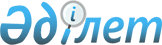 О внесении изменений и дополнений в некоторые приказы Министра сельского хозяйства Республики КазахстанПриказ Министра сельского хозяйства Республики Казахстан от 30 апреля 2021 года № 146. Зарегистрирован в Министерстве юстиции Республики Казахстан 11 мая 2021 года № 22718
      ПРИКАЗЫВАЮ:
      1. Внести в некоторые приказы Министра сельского хозяйства Республики Казахстан следующие изменения и дополнения:
      1) в приказе Министра сельского хозяйства Республики Казахстан от 18 октября 2013 года № 4-1/509 "Об утверждении форм, предназначенных для сбора административных данных по растениеводству" (зарегистрирован в Реестре государственной регистрации нормативных правовых актов № 8949):
      преамбулу изложить в следующей редакции:
      "В соответствии с подпунктом 2) пункта 3 статьи 16 Закона Республики Казахстан "О государственной статистике", ПРИКАЗЫВАЮ:";
      пункт 1 изложить в следующей редакции: 
      "1. Утвердить прилагаемые:
      1) форму, предназначенную для сбора административных данных "Сведения о ходе проведения весенне-полевых работ" согласно приложению 1 к настоящему приказу;
      2) форму, предназначенную для сбора административных данных "Сведения о состоянии сельскохозяйственных культур" согласно приложению 2 к настоящему приказу;
      3) форму, предназначенную для сбора административных данных "Сведения о состоянии паров" согласно приложению 3 к настоящему приказу;
      4) форму, предназначенную для сбора административных данных "Сведения о заготовке кормов" согласно приложению 4 к настоящему приказу;
      5) форму, предназначенную для сбора административных данных "Сведения о ходе осенне-полевых работ" согласно приложению 5 к настоящему приказу;
      6) форму, предназначенную для сбора административных данных "Сведения о сборе урожая сельскохозяйственных культур" согласно приложению 6 к настоящему приказу;
      7) форму, предназначенную для сбора административных данных "Сведения о ходе проведения снегозадержания" согласно приложению 7 к настоящему приказу;
      8) форму, предназначенную для сбора административных данных "Сведения о состоянии посевов озимых культур" согласно приложению 8 к настоящему приказу;
      9) форму, предназначенную для сбора административных данных "Сведения о ходе подготовки сельскохозяйственной техники к полевым работам в сельскохозяйственных формированиях республики" согласно приложению 9 к настоящему приказу;
      10) форму, предназначенную для сбора административных данных "Сведения о наличии основных видов сельскохозяйственной техники" согласно приложению 10 к настоящему приказу;
      11) форму, предназначенную для сбора административных данных "Сведения о приобретении основных видов сельскохозяйственной техники" согласно приложению 11 к настоящему приказу.";
      приложения 1, 2, 3, 4, 5, 6, 7, 8, 9, 10 и 11 к указанному приказу изложить в новой редакции согласно приложениям 1, 2, 3, 4, 5, 6, 7, 8, 9, 10 и 11 к настоящему приказу;
      2) в приказе Министра сельского хозяйства Республики Казахстан от 30 июня 2015 года № 6-3/597 "Об утверждении Правил субсидирования стоимости услуг по подаче воды сельскохозяйственным товаропроизводителям" (зарегистрирован в Реестре государственной регистрации нормативных правовых актов № 12714):
      преамбулу изложить в следующей редакции:
      "В соответствии с подпунктом 41) пункта 1 статьи 6 Закона Республики Казахстан "О государственном регулировании развития агропромышленного комплекса и сельских территорий" и подпунктом 2) пункта 3 статьи 16 Закона Республики Казахстан "О государственной статистике", ПРИКАЗЫВАЮ:";
      дополнить пунктом 9-1 следующего содержания:
      "9-1. Прием заявок осуществляется по месту нахождения земельного участка с 1 мая по 30 ноября (включительно) соответствующего года.";
      пункт 10 изложить в следующей редакции:
      "10. Размер субсидии на 1 (один) м3 приобретенной поливной воды составляет 50 (пятьдесят) процентов (далее – %) от тарифа с НДС для рисовых культур.
      Для других СХТП (услугополучателей) субсидии на 1 (один) м3 поставленной воды устанавливается дифференцированно, в % отношении от тарифов, независимо от способов полива, подачи воды и составляет:
      Для расчета размера субсидий принимается разница между тарифом, утвержденным в соответствии с приказом Министра национальной экономики Республики Казахстан от 19 ноября 2019 года № 90 "Об утверждении Правил формирования тарифов" (зарегистрирован в Реестре государственной регистрации нормативных правовых актов № 19617) и минимальной (не субсидируемой) стоимостью услуги по подаче воды (0,40 (ноль целых сорок сотых) тенге на м3) – субсидируемая часть тарифа.
      Размер субсидии на 1 (один) м3 приобретенной поливной воды рассчитывается по следующей формуле:
      S = (T-Smin)*на %, в соответствии с утвержденными размерами тарифов,
      где:
      S – размер субсидий в тенге на м3 приобретенной поливной воды;
      T – утвержденный тариф (с НДС) тенге на м3. 
      Если вододатель является плательщиком НДС и зарегистрирован в порядке, утвержденном приказом  исполняющего обязанности Министра финансов Республики Казахстан от 10 июля 2020 года № 665 "Об утверждении Правил оказания государственных услуг, органов государственных доходов Республики Казахстан" (зарегистрирован в Реестре государственной регистрации нормативных правовых актов № 20955), то Smin – минимальная (не субсидируемая) стоимость услуги по подаче поливной воды (0,40 (ноль целых сорок сотых) тенге на м3).
      Для рисовых культур без минимальной (не субсидируемой) стоимости.
      Для СХТП, состоящих на регистрационном учете по налогу на добавленную стоимость (далее – НДС), расчет сумм субсидий производится исходя из суммы, уменьшенных на сумму НДС, отнесенного в зачет по ним.";
      пункты 18 и 19 изложить в следующей редакции:
      "18. Ответственный сотрудник Управления (услугодателя) формирует на веб-портале счета к оплате на выплату субсидии, загружаемые в информационную систему "Казначейство-Клиент", в течение 2 (двух) рабочих дней после подтверждения Управлением (услугодателем) принятия заявки согласно пункту 16 настоящих Правил.
      Результатом оказания государственной услуги является уведомление о предоставлении субсидии по форме согласно приложению 3 к настоящим Правилам, либо мотивированный отказ в оказании государственной услуги по форме согласно приложению 4 к настоящим Правилам.
      По заявкам, в которых объем субсидий превышает объем бюджетных средств, предусмотренный в Плане финансирования на соответствующий месяц, выплата субсидий осуществляется в следующем месяце в порядке очередности согласно дате поступления заявок, о чем услугополучателю направляется уведомление о переходе выплаты субсидий на следующий месяц согласно приложению 5 к настоящим Правилам. 
      В случае полного освоения бюджетных средств, предусмотренных в местном бюджете на соответствующий финансовый год, и отсутствия дополнительных средств, прием заявок прекращается.
      Результат оказания государственной услуги направляется на адрес электронной почты, указанный СХТП (услугополучателем) при регистрации в информационной системе субсидирования и в "личный кабинет" СХТП (услугополучателя) в информационной системе субсидирования.
      19. Управление (услугодатель) представляет в Министерство и уполномоченный орган по исполнению бюджета отчет об использовании субсидий на удешевление стоимости услуг по подаче поливной воды по форме согласно приложению 6 к настоящим Правилам, за соответствующий финансовый год не позднее 31 декабря.";
      приложение 1 к указанным Правилам изложить в новой редакции согласно приложению 12 к настоящему приказу;
      приложение 2 к указанным Правилам изложить в новой редакции согласно приложению 13 к настоящему приказу;
      приложение 4 к указанным Правилам изложить в новой редакции согласно приложению 14 к настоящему приказу;
      дополнить приложением 5 согласно приложению 15 к настоящему приказу;
      дополнить приложением 6 согласно приложению 16 к настоящему приказу. 
      3. Департаменту производства и переработки растениеводческой продукции Министерства сельского хозяйства Республики Казахстан в установленном законодательством порядке обеспечить:
      1) государственную регистрацию настоящего приказа в Министерстве юстиции Республики Казахстан;
      2) размещение настоящего приказа на интернет-ресурсе Министерства сельского хозяйства Республики Казахстан после его официального опубликования.
      4. Контроль за исполнением настоящего приказа возложить на курирующего первого вице-министра сельского хозяйства Республики Казахстан.
      5. Настоящий приказ вводится в действие по истечении десяти календарных дней после дня его первого официального опубликования.
      "СОГЛАСОВАН"
Министерство финансов 
Республики Казахстан
      "СОГЛАСОВАН"
Бюро национальной статистики 
Агентства по стратегическому 
планированию и реформам 
Республики Казахстан
      "СОГЛАСОВАН"
Министерство национальной экономики
Республики Казахстан
      "СОГЛАСОВАН"
Министерство цифрового развития,
инноваций и аэрокосмической промышленности
Республики Казахстан              "Көктемгі дала жұмыстарының барысы туралы мәліметтер" 
                   әкімшілік деректерді жинауға арналған нысан               Форма, предназначенная для сбора административных данных 
                         "Сведения о ходе весенне-полевых работ"
      Ұсынылады: Қазақстан Республикасы Ауыл шаруашылығы министірлігіне
      Представляется: в Министерство сельского хозяйства Республики Казахстан
      Әкімшілік деректер нысаны интернет-ресурста орналастырылған: www.gov.kz
      Форма административных данных размещена на интернет-ресурсе: www.gov.kz
      Әкімшілік деректер нысанының индексі: № 1-КДЖ нысан
      Индекс формы административных данных: Форма № 1-ВПР
      Кезеңділігі: күн сайын
      Периодичность: ежедневно
      Есепті кезең: 20___ жылғы __ _______
      Отчетный период: __ _______ 20___ год
      Ақпарат ұсынатын тұлғалар тобы: облыстық ауыл шаруашылығы басқармалары
      Круг лиц, представляющих информацию: областные управления сельского хозяйства
      Әкімшілік деректер нысанын ұсыну мерзімі: 10 сәуірден егіс науқаны аяқталғанға дейін
      Срок представления формы административных данных: с 10 апреля до завершения посевной кампании
      1. Ауыл шаруашылығы қызметін жүзеге асыратын аумақты көрсетіңіз Укажите территорию осуществления сельскохозяйственной деятельности
      Облыс/Область _________________________________________
      ӘАОС коды/ Код КАТО ___________________________________
      (Әкімшілік-аумақтық объектілер сыныптауышы – Классификатор административно-территориальных объектов)
      Продолжение таблицы
      Продолжение таблицы
      Продолжение таблицы
      Продолжение таблицы
      Продолжение таблицы
      Продолжение таблицы
      Продолжение таблицы
      Продолжение таблицы
      Продолжение таблицы
      Продолжение таблицы
      Атауы                                     Мекенжайы 
Наименование ____________________________ Адрес_______________________________
_________________________________________ ____________________________________
Телефоны 
Телефон 
______________________________________________________ 
Электрондық почта мекенжайы 
Адрес электронной почты  
_______________________________________ 
Орындаушы 
Исполнитель ___________________________________________ _____________________ 
                   аты, әкесінің аты (бар болса), тегі                   қолы, телефон 
                   фамилия, имя и отчество (при его наличии)       подпись, телефон 
Басшы немесе оның міндетін атқарушы адам 
Руководитель или лицо, исполняющее его обязанности 
_______________________________________________________ ____________________
                   аты, әкесінің аты (бар болса), тегі                         қолы  
                   фамилия, имя и отчество (при его наличии)             подпись 
Мөрдің орны (жеке кәсіпкерлік субъектілері болып табылатын адамдарды қоспағанда)
Место для печати (за исключением лиц, являющихся субъектами частного предпринимательства) 
_______________________ 
Есеп тапсырылған күні 20 __ жылғы "___" ______ 
Дата сдачи отчета "___" __________ 20 ___ года "Көктемгі дала жұмыстарының барысы туралы мәліметтер" әкімшілік деректерді жинауға арналған нысанды толтыру бойынша түсіндірме (№ 1-КДЖ, күн сайын 10 сәуірден егіс науқаны аяқталғанға дейін) Пояснение по заполнению формы, предназначенной для сбора административных данных "Сведения о ходе весенне-полевых работ" (№ 1-ВПР, ежедневно с 10 апреля до завершения посевной кампании)              "Ауыл шаруашылығы дақылдарының жай-күйі туралы мәліметтер" 
                   әкімшілік деректерді жинауға арналған нысан               Форма, предназначенная для сбора административных данных 
                   "Cведения о состоянии сельскохозяйственных культур"
      Ұсынылады: Қазақстан Республикасы Ауыл шаруашылығы министірлігіне
      Представляется: в Министерство сельского хозяйства Республики Казахстан
      Әкімшілік деректер нысаны интернет-ресурста орналастырылған: www.gov.kz
      Форма административных данных размещена на интернет ресурсе: www.gov.kz
      Әкімшілік деректер нысанының индексі: № 2-АШДЖ нысан
      Индекс формы административных данных: Форма № 2-ССХК
      Кезеңділігі: апта сайын
      Периодичность: еженедельная
      Есепті кезең: 20___ жылғы _____ ___ аптасы
      Отчетный период: ___ неделя _____ 20___ год
      Ақпарат ұсынатын тұлғалар тобы: облыстық ауыл шаруашылығы басқармалары
      Круг лиц, представляющих информацию: областные управления сельского хозяйства
      Әкімшілік деректер нысанын ұсыну мерзімі – 15 шілдеден 15 тамызға дейін
      Срок представления формы административных данных – с 15 июля по 15 августа
      1. Ауыл шаруашылығы қызметін жүзеге асыратын аумақты көрсетіңіз Укажите территорию осуществления сельскохозяйственной деятельности
      Облыс/Область _______________________ 
      ӘАОС коды/ Код КАТО _______________________ 
      (Әкімшілік-аумақтық объектілер сыныптауышы -  
      Классификатор административно-территориальных объектов)
      Атауы                                     Мекенжайы 
Наименование ____________________________ Адрес_______________________________
_________________________________________ ____________________________________
Телефоны 
Телефон 
______________________________________________________ 
Электрондық почта мекенжайы 
Адрес электронной почты  
_______________________________________ 
Орындаушы 
Исполнитель ___________________________________________ _____________________ 
                   аты, әкесінің аты (бар болса), тегі                   қолы, телефон 
                   фамилия, имя и отчество (при его наличии)       подпись, телефон 
Басшы немесе оның міндетін атқарушы адам 
Руководитель или лицо, исполняющее его обязанности 
_______________________________________________________ ____________________
                   аты, әкесінің аты (бар болса), тегі                         қолы  
                   фамилия, имя и отчество (при его наличии)             подпись 
Мөрдің орны (жеке кәсіпкерлік субъектілері болып табылатын адамдарды қоспағанда)
Место для печати (за исключением лиц, являющихся субъектами частного предпринимательства) 
_______________________ 
Есеп тапсырылған күні 20 __ жылғы "___" ______ 
Дата сдачи отчета "___" __________ 20 ___ года "Ауыл шаруашылығы дақылдарының жай-күйі туралы мәліметтер" әкімшілік деректерді жинауға арналған нысанды толтыру бойынша түсіндірме (№ 2-АШДЖ, апта сайын 15 шілдеден 15 тамызға дейін) Пояснение по заполнению формы, предназначенной для сбора административных данных "Сведения о состоянии сельскохозяйственных культур" (№2-ССХК, еженедельно с 15 июля по 15 августа)                    "Сүрі жерлердің жай-күйі туралы мәліметтер" 
                    әкімшілік деректерді жинауға арналған нысан               Форма, предназначенная для сбора административных данных 
                   "Сведения о состоянии паров"
      Ұсынылады: Қазақстан Республикасы Ауыл шаруашылығы министірлігіне
      Представляется: в Министерство сельского хозяйства Республики Казахстан
      Әкімшілік деректер нысаны интернет-ресурста орналастырылған: www.gov.kz
      Форма административных данных размещена на интернет ресурсе: www.gov.kz
      Әкімшілік деректер нысанының индексі: № 3-СЖЖ нысан
      Индекс формы административных данных: Форма № 3-СП
      Кезеңділігі: апта сайын
      Периодичность: еженедельная
      Есепті кезең: 20___ жылғы _____ ___ аптасы
      Отчетный период: ___ неделя _____ 20___ год
      Ақпарат ұсынатын тұлғалар тобы: облыстық ауыл шаруашылығы басқармалары
      Круг лиц, представляющих информацию: областные управления сельского хозяйства
      Әкімшілік деректер нысанын ұсыну мерзімі – 15 шілдеден 15 қыркүйекке дейін
      Срок представления формы административных данных – с 15 июля по 15 сентября
      1. Ауыл шаруашылығы қызметін жүзеге асыратын аумақты көрсетіңіз Укажите территорию осуществления сельскохозяйственной деятельности 
      Облыс/Область _________________________________________ 
      ӘАОС коды/ Код КАТО ___________________________________ 
      (Әкімшілік-аумақтық объектілер сыныптауышы –  
      Классификатор административно-территориальных объектов)
      Продолжение таблицы
      Атауы                                     Мекенжайы 
Наименование ____________________________ Адрес_______________________________
_________________________________________ ____________________________________
Телефоны 
Телефон 
______________________________________________________ 
Электрондық почта мекенжайы 
Адрес электронной почты  
_______________________________________ 
Орындаушы 
Исполнитель ___________________________________________ _____________________ 
                   аты, әкесінің аты (бар болса), тегі                   қолы, телефон 
                   фамилия, имя и отчество (при его наличии)       подпись, телефон 
Басшы немесе оның міндетін атқарушы адам 
Руководитель или лицо, исполняющее его обязанности 
_______________________________________________________ ____________________
                   аты, әкесінің аты (бар болса), тегі                         қолы  
                   фамилия, имя и отчество (при его наличии)             подпись 
Мөрдің орны (жеке кәсіпкерлік субъектілері болып табылатын адамдарды қоспағанда)
Место для печати (за исключением лиц, являющихся субъектами частного предпринимательства) 
_______________________ 
Есеп тапсырылған күні 20 __ жылғы "___" ______ 
Дата сдачи отчета "___" __________ 20 ___ года "Сүрі жерлердің жай-күйі туралы мәліметтер" әкімшілік деректерді жинауға арналған нысанды толтыру бойынша түсіндірме (№ 3-СЖЖ, апта сайын 15 шілдеден 15 қыркүйекке дейін) Пояснение по заполнению формы, предназначенной для сбора административных данных "Сведения о состоянии паров" (№ 3-СП, еженедельно с 15 июля по 15 сентября)                    "Азықтарды дайындау туралы мәліметтер" 
                   әкімшілік деректерді жинауға арналған нысан               Форма, предназначенная для сбора административных данных 
                               "Сведения о заготовке кормов"
      Ұсынылады: Қазақстан Республикасы Ауыл шаруашылығы министірлігіне
      Представляется: в Министерство сельского хозяйства Республики Казахстан
      Әкімшілік деректер нысаны интернет-ресурста орналастырылған: www.gov.kz
      Форма административных данных размещена на интернет ресурсе: www.gov.kz
      Әкімшілік деректер нысанының индексі: № 4-АД нысан
      Индекс формы административных данных: Форма № 4-ЗК
      Кезеңділігі: апта сайын
      Периодичность: еженедельная
      Есепті кезең: 20___ жылғы _____ ___ аптасы
      Отчетный период: ___ неделя _____ 20___ год
      Ақпарат ұсынатын тұлғалар тобы: облыстық ауыл шаруашылығы басқармалары
      Круг лиц, представляющих информацию: областные управления сельского хозяйства
      Әкімшілік деректер нысанын ұсыну мерзімі – 15 шілдеден 15 қарашаға дейін
      Срок представления формы административных данных – с 15 июля по 15 ноября
      1. Ауыл шаруашылығы қызметін жүзеге асыратын аумақты көрсетіңіз 
      Укажите территорию осуществления сельскохозяйственной деятельности 
      Облыс/Область _________________________________________ 
      ӘАОС коды/ Код КАТО ___________________________________ 
      (Әкімшілік-аумақтық объектілер сыныптауышы –  
      Классификатор административно-территориальных объектов) 
      Атауы                                     Мекенжайы 
Наименование ____________________________ Адрес_______________________________
_________________________________________ ____________________________________
Телефоны 
Телефон 
______________________________________________________ 
Электрондық почта мекенжайы 
Адрес электронной почты  
_______________________________________ 
Орындаушы 
Исполнитель ___________________________________________ _____________________ 
                   аты, әкесінің аты (бар болса), тегі                   қолы, телефон 
                   фамилия, имя и отчество (при его наличии)       подпись, телефон 
Басшы немесе оның міндетін атқарушы адам 
Руководитель или лицо, исполняющее его обязанности 
_______________________________________________________ ____________________
                   аты, әкесінің аты (бар болса), тегі                         қолы  
                   фамилия, имя и отчество (при его наличии)             подпись 
Мөрдің орны (жеке кәсіпкерлік субъектілері болып табылатын адамдарды қоспағанда)
Место для печати (за исключением лиц, являющихся субъектами частного предпринимательства) 
_______________________ 
Есеп тапсырылған күні 20 __ жылғы "___" ______ 
Дата сдачи отчета "___" __________ 20 ___ года "Азықтарды дайындау туралы мәліметтер" әкімшілік деректерді жинауға арналған нысанды толтыру бойынша түсіндірме (№4-АД, апта сайын 1 шілдеден 15 қарашаға дейін)  Поясненияие по заполнению формы, предназначенной для сбора административных данных "Сведения о заготовке кормов" (№4-ЗК, еженедельно с 1 июля по 15 ноября)              "Күзгі дала жұмыстарының барысы туралы мәліметтер" 
                   әкімшілік деректерді жинауға арналған нысан               Форма, предназначенная для сбора административных данных 
                   "Сведения о ходе осенне-полевых работ"
      Ұсынылады: Қазақстан Республикасы Ауыл шаруашылығы министірлігіне
      Представляется: в Министерство сельского хозяйства Республики Казахстан
      Әкімшілік деректер нысаны интернет-ресурста орналастырылған: www.gov.kz
      Форма административных данных размещена на интернет ресурсе: www.gov.kz
      Әкімшілік деректер нысанының индексі: № 5-КДЖ нысан
      Индекс формы административных данных: Форма № 5-ОПР
      Кезеңділігі: апта сайын
      Периодичность: еженедельная
      Есепті кезең: 20___ жылғы _____ ___ аптасы
      Отчетный период: ___ неделя _____ 20___ год
      Ақпарат ұсынатын тұлғалар тобы: облыстық ауыл шаруашылығы басқармалары
      Круг лиц, представляющих информацию: областные управления сельского хозяйства
      Әкімшілік деректер нысанын ұсыну мерзімі – 15 қазаннан 15 қарашаға дейін
      Срок представления формы административных данных – с 15 октября по 15 ноября
      1. Ауыл шаруашылығы қызметін жүзеге асыратын аумақты көрсетіңіз 
      Укажите территорию осуществления сельскохозяйственной деятельности 
      Облыс/Область _________________________________________ 
      ӘАОС коды/ Код КАТО ___________________________________ 
      (Әкімшілік-аумақтық объектілер сыныптауышы –  
      Классификатор административно-территориальных объектов)
      Атауы                                     Мекенжайы 
Наименование ____________________________ Адрес_______________________________
_________________________________________ ____________________________________
Телефоны 
Телефон 
______________________________________________________ 
Электрондық почта мекенжайы 
Адрес электронной почты  
_______________________________________ 
Орындаушы 
Исполнитель ___________________________________________ _____________________ 
                   аты, әкесінің аты (бар болса), тегі                   қолы, телефон 
                   фамилия, имя и отчество (при его наличии)       подпись, телефон 
Басшы немесе оның міндетін атқарушы адам 
Руководитель или лицо, исполняющее его обязанности 
_______________________________________________________ ____________________
                   аты, әкесінің аты (бар болса), тегі                         қолы  
                   фамилия, имя и отчество (при его наличии)             подпись 
Мөрдің орны (жеке кәсіпкерлік субъектілері болып табылатын адамдарды қоспағанда)
Место для печати (за исключением лиц, являющихся субъектами частного предпринимательства) 
_______________________ 
Есеп тапсырылған күні 20 __ жылғы "___" ______ 
Дата сдачи отчета "___" __________ 20 ___ года "Күзгі дала жұмыстарының барысы туралы мәліметтер" әкімшілік деректерді жинауға арналған нысанды толтыру бойынша түсіндірме (№ 5-КДЖ, апта сайын 1 қазаннан 15 қарашаға дейін)  Пояснение по заполнению формы, предназначенной для сбора административных данных "Сведения о ходе осенне-полевых работ" (№5-ОПР, еженедельно с 1 октября по 15 ноября)        "Ауыл шаруашылығы дақылдарының түсімін жинау туралы мәліметтер"  
                   әкімшілік деректерді жинауға арналған нысан                форма, предназначенная для сбора административных данных 
             "Сведения о сборе урожая сельскохозяйственных культур"
      Ұсынылады: Қазақстан Республикасы Ауыл шаруашылығы министірлігіне
      Представляется: в Министерство сельского хозяйства Республики Казахстан
      Әкімшілік деректер нысаны интернет-ресурста орналастырылған: www.gov.kz
      Форма административных данных размещена на интернет ресурсе: www.gov.kz
      Әкімшілік деректер нысанының индексі: № 6-ТЖ нысан
      Индекс формы административных данных: Форма № 6-СУ
      Кезеңділігі: күн сайын
      Периодичность: ежедневная
      Есепті кезең: ___ _______ 20___ жыл
      Отчетный период: ___ _______ 20___ год
      Ақпарат ұсынатын тұлғалар тобы: облыстық ауыл шаруашылығы басқармалары
      Круг лиц, представляющих информацию: областные управления сельского хозяйства
      Әкімшілік деректер нысанын ұсыну мерзімі – 10 шілдеден егін жинау аяқталғанға дейін
      Срок представления формы административных данных – с 10 июля до завершения уборки
      1. Ауыл шаруашылығы қызметін жүзеге асыратын аумақты көрсетіңіз 
      Укажите территорию осуществления сельскохозяйственной деятельности 
      Облыс/Область _________________________________________ 
      ӘАОС коды/ Код КАТО ___________________________________ 
      (Әкімшілік-аумақтық объектілер сыныптауышы – 
      Классификатор административно-территориальных объектов)
      Атауы                                     Мекенжайы 
Наименование ____________________________ Адрес_______________________________
_________________________________________ ____________________________________
Телефоны 
Телефон 
______________________________________________________ 
Электрондық почта мекенжайы 
Адрес электронной почты  
_______________________________________ 
Орындаушы 
Исполнитель ___________________________________________ _____________________ 
                   аты, әкесінің аты (бар болса), тегі                   қолы, телефон 
                   фамилия, имя и отчество (при его наличии)       подпись, телефон 
Басшы немесе оның міндетін атқарушы адам 
Руководитель или лицо, исполняющее его обязанности 
_______________________________________________________ ____________________
                   аты, әкесінің аты (бар болса), тегі                         қолы  
                   фамилия, имя и отчество (при его наличии)             подпись 
Мөрдің орны (жеке кәсіпкерлік субъектілері болып табылатын адамдарды қоспағанда)
Место для печати (за исключением лиц, являющихся субъектами частного предпринимательства) 
_______________________ 
Есеп тапсырылған күні 20 __ жылғы "___" ______ 
Дата сдачи отчета "___" __________ 20 ___ года "Ауыл шаруашылығы дақылдарының түсімін жинау туралы мәліметтер" әкімшілік деректерді жинауға арналған нысанды толтыру бойынша түсіндірме (№ 6-ТЖ, күн сайын 10 шілдеден егін жинау аяқталғанға дейін)  Пояснение по заполнению формы, предназначенной для сбора административных данных "Сведения о сборе урожая сельскохозяйственных культур" (№ 6-СУ, ежедневно с 10 июля до завершения уборки)                    "Қар тоқтатуды жүргізу барысы туралы мәліметтер" 
                   әкімшілік деректерді жинауға арналған нысан               Форма, предназначенная для сбора административных данных 
                         "Сведения о ходе проведения снегозадержания"
      Ұсынылады: Қазақстан Республикасы Ауыл шаруашылығы министірлігіне
      Представляется: в Министерство сельского хозяйства Республики Казахстан
      Әкімшілік деректер нысаны интернет-ресурста орналастырылған: www.gov.kz
      Форма административных данных размещена на интернет ресурсе: www.gov.kz
      Әкімшілік деректер нысанының индексі: № 7-ҚТЖ нысан
      Индекс формы административных данных: Форма № 7-ПС
      Кезеңділігі: апта сайын
      Периодичность: еженедельная
      Есепті кезең: 20___ жылғы _____ ___ аптасы
      Отчетный период: ___ неделя _____ 20___ год
      Ақпарат ұсынатын тұлғалар тобы: облыстық ауыл шаруашылығы басқармалары
      Круг лиц, представляющих информацию: областные управления сельского хозяйства
      Әкімшілік деректер нысанын ұсыну мерзімі – 15 қаңтардан 15 наурызға дейін
      Срок представления формы административных данных – с 15 января по 15 марта
      1. Ауыл шаруашылығы қызметін жүзеге асыратын аумақты көрсетіңіз 
      Укажите территорию осуществления сельскохозяйственной деятельности 
      Облыс/Область _________________________________________ 
      ӘАОС коды/ Код КАТО ___________________________________ 
      (Әкімшілік-аумақтық объектілер сыныптауышы –  
Классификатор административно-территориальных объектов)
      Продолжение таблицы
      Атауы                                     Мекенжайы 
Наименование ____________________________ Адрес_______________________________
_________________________________________ ____________________________________
Телефоны 
Телефон 
______________________________________________________ 
Электрондық почта мекенжайы 
Адрес электронной почты  
_______________________________________ 
Орындаушы 
Исполнитель ___________________________________________ _____________________ 
                   аты, әкесінің аты (бар болса), тегі                   қолы, телефон 
                   фамилия, имя и отчество (при его наличии)       подпись, телефон 
Басшы немесе оның міндетін атқарушы адам 
Руководитель или лицо, исполняющее его обязанности 
_______________________________________________________ ____________________
                   аты, әкесінің аты (бар болса), тегі                         қолы  
                   фамилия, имя и отчество (при его наличии)             подпись 
Мөрдің орны (жеке кәсіпкерлік субъектілері болып табылатын адамдарды қоспағанда)
Место для печати (за исключением лиц, являющихся субъектами частного предпринимательства) 
_______________________ 
Есеп тапсырылған күні 20 __ жылғы "___" ______ 
Дата сдачи отчета "___" __________ 20 ___ года "Қар тоқтатуды жүргізу барысы туралы мәліметтер" әкімшілік деректерді жинауға арналған нысанды толтыру бойынша түсіндірме (№ 7-ҚТЖ, апта сайын 15 қаңтардан 15 наурызға дейін)  Пояснение по заполнению формы, предназначенной для сбора административных данных "Сведения о ходе проведения снегозадержания" (№ 7-ПС, еженедельно с 15 января по 15 марта)              "Күздік дақылдар егістерінің жай-күйі туралы мәліметтер" 
                   әкімшілік деректерді жинауға арналған нысан               Форма, предназначенная для сбора административных данных 
                   "Сведения о состоянии посевов озимых культур"
      Ұсынылады: Қазақстан Республикасы Ауыл шаруашылығы министірлігіне
      Представляется: в Министерство сельского хозяйства Республики Казахстан
      Әкімшілік деректер нысаны интернет-ресурста орналастырылған: www.gov.kz
      Форма административных данных размещена на интернет ресурсе: www.gov.kz
      Әкімшілік деректер нысанының индексі: № 8-КДЕЖ нысан
      Индекс формы административных данных: Форма № 8-СПОК
      Кезеңділігі: апта сайын
      Периодичность: еженедельная
      Есепті кезең: 20___ жылғы _____ ___ аптасы
      Отчетный период: ___ неделя _____ 20___ год
      Ақпарат ұсынатын тұлғалар тобы: облыстық ауыл шаруашылығы басқармалары
      Круг лиц, представляющих информацию: областные управления сельского хозяйства
      Әкімшілік деректер нысанын ұсыну мерзімі – 20 ақпаннан 10 сәуірге дейін
      Срок представления формы административных данных – с 20 февраля по 10 апреля
      1. Ауыл шаруашылығы қызметін жүзеге асыратын аумақты көрсетіңіз 
      Укажите территорию осуществления сельскохозяйственной деятельности 
      Облыс/Область _________________________________________ 
      ӘАОС коды/ Код КАТО ___________________________________ 
      (Әкімшілік-аумақтық объектілер сыныптауышы –  
      Классификатор административно-территориальных объектов)
      Атауы                                     Мекенжайы 
Наименование ____________________________ Адрес_______________________________
_________________________________________ ____________________________________
Телефоны 
Телефон 
______________________________________________________ 
Электрондық почта мекенжайы 
Адрес электронной почты  
_______________________________________ 
Орындаушы 
Исполнитель ___________________________________________ _____________________ 
                   аты, әкесінің аты (бар болса), тегі                   қолы, телефон 
                   фамилия, имя и отчество (при его наличии)       подпись, телефон 
Басшы немесе оның міндетін атқарушы адам 
Руководитель или лицо, исполняющее его обязанности 
_______________________________________________________ ____________________
                   аты, әкесінің аты (бар болса), тегі                         қолы  
                   фамилия, имя и отчество (при его наличии)             подпись 
Мөрдің орны (жеке кәсіпкерлік субъектілері болып табылатын адамдарды қоспағанда)
Место для печати (за исключением лиц, являющихся субъектами частного предпринимательства) 
_______________________ 
Есеп тапсырылған күні 20 __ жылғы "___" ______ 
Дата сдачи отчета "___" __________ 20 ___ года "Күздік дақылдар егістерінің жай-күйі туралы мәліметтер" әкімшілік деректерді жинауға арналған нысанды толтыру бойынша түсіндірме (№ 8-КДЕЖ, апта сайын 20 ақпаннан 10 сәуірге дейін)  Пояснение по заполнению формы, предназначенной для сбора административных данных "Сведения о состоянии посевов озимых культур" (№ 8-СПОК, еженедельно с 20 февраля по 10 апреля)              "Республиканың ауыл шаруашылығы құралымдарында ауыл 
 шаруашылығы техникасын дала жұмыстарына дайындау барысы туралы мәліметтер" 
                   әкімшілік деректерді жинауға арналған нысан               Форма, предназначенная для сбора административных данных 
       "Сведения о ходе подготовки сельскохозяйственной техники к полевым работам 
                   в сельскохозяйственных формированиях республики"
      Ұсынылады: Қазақстан Республикасы Ауыл шаруашылығы министірлігіне
      Представляется: Министерство сельского хозяйства Республики Казахстан
      Әкімшілік деректер нысаны интернет-ресурста орналастырылған: www.gov.kz
      Форма административных данных размещена на интернет ресурсе: www.gov.kz
      Әкімшілік деректер нысанының индексі: № 9-АШТД нысан
      Индекс формы административных данных: Форма № 9-ПСХТ
      Кезеңділігі: айына 2 рет – айдың 1-не және 15-не
      Периодичность: 2 раза в месяц – 1 и 15 числа
      Есепті кезең: ___ ___________ 20___ жыл
      Отчетный период: ____ ________ 20___ год
      Ақпарат ұсынатын тұлғалар тобы: облыстық ауыл шаруашылығы басқармалары
      Круг лиц, представляющих информацию: областные управления сельского хозяйства
      Әкімшілік деректер нысанын ұсыну мерзімі – 1 ақпаннан 15 қарашаға дейін
      Срок представления формы административных данных – с 1 февраля по 15 ноября
      1. Ауыл шаруашылығы қызметін жүзеге асыратын аумақты көрсетіңіз 
      Укажите территорию осуществления сельскохозяйственной деятельности 
      Облыс/Область _________________________________________ 
      ӘАОС коды/ Код КАТО ___________________________________ 
      (Әкімшілік-аумақтық объектілер сыныптауышы –  
      Классификатор административно-территориальных объектов)
      Атауы                                     Мекенжайы 
Наименование ____________________________ Адрес_______________________________
_________________________________________ ____________________________________
Телефоны 
Телефон 
______________________________________________________ 
Электрондық почта мекенжайы 
Адрес электронной почты  
_______________________________________ 
Орындаушы 
Исполнитель ___________________________________________ _____________________ 
                   аты, әкесінің аты (бар болса), тегі                   қолы, телефон 
                   фамилия, имя и отчество (при его наличии)       подпись, телефон 
Басшы немесе оның міндетін атқарушы адам 
Руководитель или лицо, исполняющее его обязанности 
_______________________________________________________ ____________________
                   аты, әкесінің аты (бар болса), тегі                         қолы  
                   фамилия, имя и отчество (при его наличии)             подпись 
Мөрдің орны (жеке кәсіпкерлік субъектілері болып табылатын адамдарды қоспағанда)
Место для печати (за исключением лиц, являющихся субъектами частного предпринимательства) 
_______________________ 
Есеп тапсырылған күні 20 __ жылғы "___" ______ 
Дата сдачи отчета "___" __________ 20 ___ года "Республиканың ауыл шаруашылығы құралымдарында ауыл шаруашылығы техникасын дала жұмыстарына дайындау барысы туралы мәліметтер" әкімшілік деректерді жинауға арналған нысанды толтыру бойынша түсіндірме (№ 9-АШТД, айына 2 рет, айдың 1-не және 15-не 1 ақпаннан 15 қарашаға дейін)  Пояснение по заполнению формы, предназначенной для сбора административных данных "Сведения о ходе подготовки сельскохозяйственной техники к полевым работам в сельскохозяйственных формированиях республики" (№ 9-ПСХТ, 2 раза в месяц 1 и 15 числа с 1 февраля по 15 ноября)  "Ауыл шаруашылығы техникасының негізгі түрлерінің бар-жоғы туралы мәліметтер" 
                   әкімшілік деректерді жинауға арналған нысан               Форма, предназначенная для сбора административных данных 
       "Сведения о наличии основных видов сельскохозяйственной техники"
      Ұсынылады: Қазақстан Республикасы Ауыл шаруашылығы министірлігіне
      Представляется: в Министерство сельского хозяйства Республики Казахстан
      Әкімшілік деректер нысаны интернет-ресурста орналастырылған: www.gov.kz
      Форма административных данных размещена на интернет ресурсе: www.gov.kz
      Әкімшілік деректер нысанының индексі: № 10-АШТБ нысан
      Индекс формы административных данных: Форма № 10-НСХТ
      Кезеңділігі: 15 ақпаннан кешіктірмей өткен жылдың қорытындысы бойынша жылына 1 рет
      Периодичность: 1 раз в год по итогам предыдущего года не позднее 15 февраля
      Есепті кезең: ____ _______ 20___ жыл
      Отчетный период: ____ _________ 20___ год
      Ақпарат ұсынатын тұлғалар тобы: облыстық ауыл шаруашылығы басқармалары
      Круг лиц, представляющих информацию: областные управления сельского хозяйства
      Әкімшілік деректер нысанын ұсыну мерзімі – 15 ақпаннан кешіктірмей
      Срок представления формы административных данных – – не позднее 15 февраля
      1. Ауыл шаруашылығы қызметін жүзеге асыратын аумақты көрсетіңіз 
      Укажите территорию осуществления сельскохозяйственной деятельности 
      Облыс/Область _________________________________________ 
      ӘАОС коды/ Код КАТО ___________________________________ 
      (Әкімшілік-аумақтық объектілер сыныптауышы –  
      Классификатор административно-территориальных объектов)
      Атауы                                     Мекенжайы 
Наименование ____________________________ Адрес_______________________________
_________________________________________ ____________________________________
Телефоны 
Телефон 
______________________________________________________ 
Электрондық почта мекенжайы 
Адрес электронной почты  
_______________________________________ 
Орындаушы 
Исполнитель ___________________________________________ _____________________ 
                   аты, әкесінің аты (бар болса), тегі                   қолы, телефон 
                   фамилия, имя и отчество (при его наличии)       подпись, телефон 
Басшы немесе оның міндетін атқарушы адам 
Руководитель или лицо, исполняющее его обязанности 
_______________________________________________________ ____________________
                   аты, әкесінің аты (бар болса), тегі                         қолы  
                   фамилия, имя и отчество (при его наличии)             подпись 
Мөрдің орны (жеке кәсіпкерлік субъектілері болып табылатын адамдарды қоспағанда)
Место для печати (за исключением лиц, являющихся субъектами частного предпринимательства) 
_______________________ 
Есеп тапсырылған күні 20 __ жылғы "___" ______ 
Дата сдачи отчета "___" __________ 20 ___ года "Ауыл шаруашылығы техникасының негізгі түрлерінің бар-жоғы туралы мәліметтер" әкімшілік деректерді жинауға арналған нысанды толтыру бойынша түсіндірме (№ 10-АШТБ, 15 ақпанна кешіктірмей өткен жылдың қорытындысы бойынша жылына 1 рет) Пояснение по заполнению формы, предназначенной для сбора административных данных "Сведения о наличии основных видов сельскохозяйственной техники" (№ 10-НСХТ, 1 раз в год по итогам предыдущего года не позднее 15 февраля)  "Ауыл шаруашылығы техникасының негізгі түрлерін сатып алу туралы мәліметтер" 
                   әкімшілік деректерді жинауға арналған нысан               форма, предназначенная для сбора административных данных
       "Сведения о приобретении основных видов сельскохозяйственной техники"
      Ұсынылады: Қазақстан Республикасы Ауыл шаруашылығы министірлігіне
      Представляется: в Министерство сельского хозяйства Республики Казахстан
      Әкімшілік деректер нысаны интернет-ресурста орналастырылған: www.gov.kz
      Форма административных данных размещена на интернет ресурсе: www.gov.kz
      Әкімшілік деректер нысанының индексі: № 11-АШТС нысан
      Индекс формы административных данных: Форма № 11- ПСХТ
      Кезеңділігі: жылына жылына 2 рет – жарты жылдың қорытындысы бойынша 15 шілдеден кешіктірмей және жылдың қорытындысы бойынша есепті жылдан кейінгі жылдың 15 ақпанынан кешіктірмей
      Периодичность: 2 раз в год – по итогам полугодия не позднее 15 июля и по итогам года – не позднее 15 февраля года, следующего за отчетным
      Есепті кезең: ___ __________ 20___ жыл
      Отчетный период: ___ __________ 20___ год
      Ақпарат ұсынатын тұлғалар тобы: облыстық ауыл шаруашылығы басқармалары
      Круг лиц, представляющих информацию: областные управления сельского хозяйства
      Әкімшілік деректер нысанын ұсыну мерзімі – жарты жылдың қорытындысы бойынша 15 шілдеден кешіктірмей және есеп беретін жылдан кейінгі жылдың қорытындысы бойынша 15 ақпаннан кешіктірмей
      Срок представления формы административных данных – по итогам полугодия не позднее 15 июля и по итогам года – не позднее 15 февраля года, следующего за отчетным
      1. Ауыл шаруашылығы қызметін жүзеге асыратын аумақты көрсетіңіз 
      Укажите территорию осуществления сельскохозяйственной деятельности 
      Облыс/Область _________________________________________ 
      ӘАОС коды/ Код КАТО ___________________________________ 
      (Әкімшілік-аумақтық объектілер сыныптауышы –  
      Классификатор административно-территориальных объектов)
      Атауы                                     Мекенжайы 
Наименование ____________________________ Адрес_______________________________
_________________________________________ ____________________________________
Телефоны 
Телефон 
______________________________________________________ 
Электрондық почта мекенжайы 
Адрес электронной почты  
_______________________________________ 
Орындаушы 
Исполнитель ___________________________________________ _____________________ 
                   аты, әкесінің аты (бар болса), тегі                   қолы, телефон 
                   фамилия, имя и отчество (при его наличии)       подпись, телефон 
Басшы немесе оның міндетін атқарушы адам 
Руководитель или лицо, исполняющее его обязанности 
_______________________________________________________ ____________________
                   аты, әкесінің аты (бар болса), тегі                         қолы  
                   фамилия, имя и отчество (при его наличии)             подпись 
Мөрдің орны (жеке кәсіпкерлік субъектілері болып табылатын адамдарды қоспағанда)
Место для печати (за исключением лиц, являющихся субъектами частного предпринимательства) 
_______________________ 
Есеп тапсырылған күні 20 __ жылғы "___" ______ 
Дата сдачи отчета "___" __________ 20 ___ года "Ауыл шаруашылығы техникасының негізгі түрлерін сатып алу туралы мәліметтер" әкімшілік деректерді жинауға арналған нысанды толтыру бойынша түсіндірме (№11-АШТС, жылына 2 рет, жарты жылдың қорытындысы бойынша 15 шілдеден кешіктірмей және жылдың қорытындысы бойынша есепті жылдан кейінгі жылдың 15 ақпанынан кешіктірмей)  Пояснение по заполнению формы, предназначенной для сбора административных данных "Сведения о приобретении основных видов сельскохозяйственной техники" (№11-ПСХТ, 2 раза в год по итогам полугодия не позднее 15 июля и по итогам года – не позднее 15 февраля года, следующего за отчетным)                          Заявка на получение субсидий 
             на услуги по подаче воды за _________ месяц 20__ года
      1. Сельскохозяйственный товаропроизводитель_______________________________
_____________________________________________________________________________;  
       (наименование, фамилия, имя, отчество (при его наличии), контактный телефон)  
2. Сведения о заявителе:  
1) адрес заявителя ____________________________________________________________;  
                         (индекс, город, район, область, улица, дом, телефон)  
2) реквизиты заявителя ________________________________________________________
_____________________________________________________________________________; 
 (для физических лиц – индивидуальный идентификационный номер, для юридических лиц – 
бизнес-идентификационный номер (далее – БИН), фамилия, имя, отчество (при его наличии) 
и индивидуальный идентификационный номер первого руководителя)  
3) уведомление о начале деятельности в качестве индивидуального предпринимателя – для 
физического лица ____________________________________________________________;  
4) категория субъекта предпринимательства _____________________________________.  
3. Идентификационный и (или) правоустанавливающий документ на земельный участок, 
принадлежащий заявителю на правах землепользования или частной собственности 
__________________________________________________________________________.  
                               кадастровый номер  
4. Сведения об источнике орошения:  
1) наименование источника__________________________________________________;  
             (река, родник, оросительная система, распределитель, водовыдел)  
2) тариф вододателя (в тенге) ________________________________________________; 
3) номер и дата договора с вододателем о представлении услуг по подаче воды 
_________________________________________________________________________.  
5. Объем водопотребления поливной воды по видам возделываемых сельскохозяйственных культур:  
1) засеваемая культура ______________________________________________________; 
2) площадь посева, гектар ___________________________________________________;  
3) объем водопотребления, тысяч кубических метров ___________________________;  
4) способ полива __________________________________________________________;  
5) механизированный подъем воды для полива многолетних трав, выращиваемых в лиманах 
Атырауской, Актюбинской и Западно-Казахстанской областей, тысяч кубических метров _______.  
6. Информация о наличии текущего счета:  
1) реквизиты банковского счета в банке второго уровня для получения субсидий 
_________________________________________________________________________;  
2) банковский идентификационный код ______________________________________;  
3) корреспондирующий счет ______________________________________________;  
4) БИН_________________________________________________________________;  
5) Код бенефициара ______________________________________________________.  
7. Первичные платежные документы на полученную поливную воду 
________________________________________________________________________.  
                    (номер платежного документа)  
      Подтверждаю достоверность представленной информации, осведомлен об  
ответственности за предоставление недостоверных сведений в соответствии с  
законодательством Республики Казахстан и даю согласие на использование сведений,  
составляющих охраняемую законом тайну, на сбор, обработку персональных данных.  
Подписано и отправлено заявителем в _______ часов "__" _____20__года:   
Данные из электронной цифровой подписи (далее – ЭЦП)  
Дата и время подписания ЭЦП  
Уведомление о принятии заявки:  
Заявка принята в______ часов "__" _____20__года:  
Данные из ЭЦП  Дата и время подписания ЭЦП Стандарт государственной услуги "Субсидирование стоимости услуг по подаче воды сельскохозяйственным товаропроизводителям"              Мотивированный отказ в оказании государственной услуги
      Уважаемый (-ая) ___________________________________________________________
             (наименование сельскохозяйственного товаропроизводителя) 
      По Вашей заявке №__________ от "__" _________ 20___ года в предоставлении  
субсидий отказано по причине: ___________________________________________________ 
______________________________________________________________________________.              Уведомление о переходе выплаты субсидий на следующий месяц 
      Уважаемый (-ая) __________________________________________________________
                   (наименование сельскохозяйственного товаропроизводителя)  
      По Вашей заявке №________ от "__" _______ 20__ года уведомляем о переносе  
выплаты субсидий на следующий месяц в порядке очередности с момента заявки.        _________________ облысы бойынша 20__ жылы (_________ айында) су беру 
 бойынша көрсетілетін қызметтерге арналған субсидияларды пайдалану туралы есеп        Отчет об использовании субсидий на удешевление стоимости услуг по подаче 
поливной воды              за 20__ год (за _____ месяц) по _________________ области)
      Ұсынылады: Қазақстан Республикасы Ауыл шаруашылығы министірлігіне 
      Представляется: в Министерство сельского хозяйства Республики Казахстан
      Әкімшілік деректер нысаны интернет-ресурста орналастырылған: www.gov.kz
      Форма административных данных размещена: www.gov.kz 
      Әкімшілік деректер нысанының индексі: № 14-СБҚСП нысан
      Индекс формы административных данных: Форма № 14-ИСУПВ 
      Кезеңділігі: жылына 1 рет жылдың қорытындысы бойынша 31 желтоқсаннан кешіктірмей 
      Периодичность: 1 раз в год по итогам года не позднее 31 декабря 
      Есепті кезең: ____ ___________ 20___ жыл 
      Отчетный период: ____ _______ 20___ год
      Ақпарат ұсынатын тұлғалар тобы: облыстық ауыл шаруашылығы басқармалары 
      Круг лиц, представляющих информацию: областные управления сельского хозяйства 
      Әкімшілік деректер нысанын ұсыну мерзімі – есеп беретін жылдан кейінгі жылдың қорытындысы бойынша 31 желтоқсаннан кешіктірмей
      Срок представления формы административных данных – по итогам предыдушего года не позднее 31 декабря отчетного года. 
      1. Ауыл шаруашылығы қызметін жүзеге асыратын аумақты көрсетіңіз Укажите территорию осуществления сельскохозяйственной деятельности
      Облыс/Область _________________________________________
      ӘАОС коды/ Код КАТО ___________________________________
      (Әкімшілік-аумақтық объектілер сыныптауышы – Классификатор административно-территориальных объектов) Отчет об использовании субсидий на услуги по подаче воды за 20__ год (за _____ месяц) по _________________ области)
      Продолжение таблицы
      Атауы                                     Мекенжайы 
Наименование ____________________________ Адрес_______________________________
_________________________________________ ____________________________________
Телефоны 
Телефон 
______________________________________________________ 
Электрондық почта мекенжайы 
Адрес электронной почты  
_______________________________________ 
Орындаушы 
Исполнитель ___________________________________________ _____________________ 
                   аты, әкесінің аты (бар болса), тегі                   қолы, телефон 
                   фамилия, имя и отчество (при его наличии)       подпись, телефон 
Басшы немесе оның міндетін атқарушы адам 
Руководитель или лицо, исполняющее его обязанности 
_______________________________________________________ ____________________
                   аты, әкесінің аты (бар болса), тегі                         қолы  
                   фамилия, имя и отчество (при его наличии)             подпись 
Мөрдің орны (жеке кәсіпкерлік субъектілері болып табылатын адамдарды қоспағанда)
Место для печати (за исключением лиц, являющихся субъектами частного предпринимательства) 
_______________________ 
Есеп тапсырылған күні 20 __ жылғы "___" ______ 
Дата сдачи отчета "___" __________ 20 ___ года "Су беру бойынша көрсетілетін қызметтерге арналған субсидияларды пайдалану туралы есеп" әкімшілік деректерді жинауға арналған нысанды толтыру бойынша түсіндірме (№ 14 - СБҚСП, 31 желтоқсаннан кешіктірмей өткен жылдың қорытындысы бойынша жылына 1 рет)  Пояснение по заполнению формы, предназначенной для сбора административных данных "Отчет об использовании субсидий на услуги по подаче воды" (№ 14- ИСУПВ, 1 раз в год по итогам предыдущего года не позднее 31 декабря)
					© 2012. РГП на ПХВ «Институт законодательства и правовой информации Республики Казахстан» Министерства юстиции Республики Казахстан
				
от 0,4 (ноль целых четыре десятых) до 2,0 (двух) тенге на м3
60%
от 2,01 (двух целых одной сотой) до 4,0 (четырех) тенге на м3
65%
от 4,01 (четырех целых одной сотой) до 9,0 (девяти) тенге на м3
70%
от 9,01(девяти целых одной сотой) до 15,0 (пятнадцати) тенге на м3
75%
от 15,01 (пятнадцати целых одной сотой) до 20,0 (двадцати) тенге на м3
80%
свыше 20 (двадцати) тенге на м3
85%
      Министр сельского хозяйства 
Республики Казахстан 

С. Омаров
Приложение 1 к приказу
Министра сельского хозяйства
Республики Казахстан
от 30 апреля 2021 года № 146Қазақстан Республикасы
Ауыл шаруашылығы Министрінің
2013 жылғы 18 қазандағы 
№ 4-1/509 бұйрығына
1-қосымшаПриложение 1 к приказу 
Министра сельского хозяйства 
Республики Казахстан
от 18 октября 2013 года № 4-1/5091-кестемың гектар (тысяч гектар)
Облыс/

Область
Ылғал жабу

Закрытие влаги
Ылғал жабу

Закрытие влаги
Ылғал жабу

Закрытие влаги
Ылғал жабу

Закрытие влаги
Ылғал жабу

Закрытие влаги
Ылғал жабу

Закрытие влаги
Ылғал жабу

Закрытие влаги
Ылғал жабу

Закрытие влаги
Облыс/

Область
көзделді

намечено
көзделді

намечено
көзделді

намечено
көзделді

намечено
орындалды

выполнено
орындалды

выполнено
орындалды

выполнено
орындалды

выполнено
Облыс/

Область
20__
20__
20__
20__
20__
20__
20__
20__
Облыс/

Область
барлығы

всего
оның. ішінде. суармалы

в том числе орошаемый
барлығы

всего
оның. ішінде суармалы

в том числе орошаемый
барлығы

всего
оның. ішінде суармалы

в том числе орошаемый
барлығы

всего
оның. ішінде суармалы

в том числе орошаемый
1
2
3
4
5
6
7
8
9
Жиыны

Итого
Себу алдындағы өңдеу

Предпосевная обработка
Себу алдындағы өңдеу

Предпосевная обработка
Себу алдындағы өңдеу

Предпосевная обработка
Себу алдындағы өңдеу

Предпосевная обработка
Себу алдындағы өңдеу

Предпосевная обработка
Себу алдындағы өңдеу

Предпосевная обработка
Себу алдындағы өңдеу

Предпосевная обработка
Себу алдындағы өңдеу

Предпосевная обработка
Себу алдындағы өңдеу

Предпосевная обработка
көзделді

намечено
көзделді

намечено
көзделді

намечено
көзделді

намечено
көзделді

намечено
орындалды

выполнено
орындалды

выполнено
орындалды

выполнено
орындалды

выполнено
20__
20__
20__
20__
20__
20__
20__
20__
20__
барлығы

всего
оның. ішінде

в том числе орошаемый
барлығы

всего
оның. ішінде суармалы

в том числе орошаемый
барлығы

всего
барлығы

всего
оның. ішінде. суармалы

в том числе орошаемый
барлығы

всего
оның. ішінде суармалы

в том числе орошаемый
10
11
12
13
14
14
15
16
17
Көктемгі жер жырту

Весенняя вспашка
Көктемгі жер жырту

Весенняя вспашка
Көктемгі жер жырту

Весенняя вспашка
Көктемгі жер жырту

Весенняя вспашка
Көктемгі жер жырту

Весенняя вспашка
Көктемгі жер жырту

Весенняя вспашка
Көктемгі жер жырту

Весенняя вспашка
Көктемгі жер жырту

Весенняя вспашка
көзделді

намечено
көзделді

намечено
көзделді

намечено
көзделді

намечено
орындалды

выполнено
орындалды

выполнено
орындалды

выполнено
орындалды

выполнено
20__
20__
20__
20__
20__
20__
20__
20__
барлығы

всего
оның. ішінде суармалы

в том числе орошаемый
барлығы

всего
оның. ішінде суармалы

в том числе орошаемый
барлығы

всего
оның. ішінде суармалы

в том числе орошаемый
барлығы

всего
оның. ішінде суармалы

в том числе орошаемый
18
19
20
21
22
23
24
252-кестемың гектар (тысяч гектар)
Облыс

Область
Ауыл шаруашылығы дақылдарын себу

Посев сельскохозяйственных культур
Ауыл шаруашылығы дақылдарын себу

Посев сельскохозяйственных культур
Ауыл шаруашылығы дақылдарын себу

Посев сельскохозяйственных культур
Ауыл шаруашылығы дақылдарын себу

Посев сельскохозяйственных культур
Ауыл шаруашылығы дақылдарын себу

Посев сельскохозяйственных культур
Ауыл шаруашылығы дақылдарын себу

Посев сельскохозяйственных культур
Ауыл шаруашылығы дақылдарын себу

Посев сельскохозяйственных культур
Ауыл шаруашылығы дақылдарын себу

Посев сельскохозяйственных культур
Облыс

Область
Жаздық дәнді масақты

Яровые колосовые зерновые
Жаздық дәнді масақты

Яровые колосовые зерновые
Жаздық дәнді масақты

Яровые колосовые зерновые
Жаздық дәнді масақты

Яровые колосовые зерновые
Жаздық дәнді масақты

Яровые колосовые зерновые
Жаздық дәнді масақты

Яровые колосовые зерновые
Жаздық дәнді масақты

Яровые колосовые зерновые
Жаздық дәнді масақты

Яровые колосовые зерновые
Облыс

Область
көзделді

намечено
көзделді

намечено
көзделді

намечено
көзделді

намечено
орындалды

выполнено
орындалды

выполнено
орындалды

выполнено
орындалды

выполнено
Облыс

Область
20__
20__
20__
20__
20__
20__
20__
20__
Облыс

Область
барлығы

всего
оның ішінде суармалы

в том числе орошаемый
барлығы

всего
оның ішінде суармалы

в том числе орошаемый
барлығы

всего
оның ішінде суармалы

в том числе орошаемый
барлығы

всего
оның ішінде суармалы

в том числе орошаемый
1
2
3
4
5
6
7
8
9
Жиыны Итого
Дәндік жүгері

Кукуруза на зерно
Дәндік жүгері

Кукуруза на зерно
Дәндік жүгері

Кукуруза на зерно
Дәндік жүгері

Кукуруза на зерно
Дәндік жүгері

Кукуруза на зерно
Дәндік жүгері

Кукуруза на зерно
Дәндік жүгері

Кукуруза на зерно
Дәндік жүгері

Кукуруза на зерно
Дәндік жүгері

Кукуруза на зерно
көзделді

намечено
көзделді

намечено
көзделді

намечено
көзделді

намечено
көзделді

намечено
орындалды

выполнено
орындалды

выполнено
орындалды

выполнено
орындалды

выполнено
20__
20__
20__
20__
20__
20__
20__
20__
20__
барлығы

всего
оның ішінде суармалы

в том числе орошаемый
барлығы

всего
оның ішінде. суармалы

в том числе . орошаемый
барлығы

всего
барлығы

всего
оның ішінде суармалы

в том числе орошаемый
барлығы

всего
оның ішінде суармалы

в том числе орошаемый
10
11
12
13
14
14
15
16
17
Күріш

Рис
Күріш

Рис
Күріш

Рис
Күріш

Рис
Күріш

Рис
Күріш

Рис
Күріш

Рис
Күріш

Рис
көзделді

намечено
көзделді

намечено
көзделді

намечено
көзделді

намечено
орындалды

выполнено
орындалды

выполнено
орындалды

выполнено
орындалды

выполнено
20__
20__
20__
20__
20__
20__
20__
20__
барлығы

всего
оның ішінде суармалы

в том числе орошаемый
барлығы

всего
оның ішінде суармалы

в том числе орошаемый
барлығы

всего
оның ішінде суармалы

в том числе орошаемый
барлығы

всего
оның ішінде суармалы

в том числе орошаемый
18
19
20
21
22
23
24
252.1-кестемың гектар (тысяч гектар)
Облыс

Область
Ауыл шаруашылығы дақылдарын себу

Посев сельскохозяйственных культур
Ауыл шаруашылығы дақылдарын себу

Посев сельскохозяйственных культур
Ауыл шаруашылығы дақылдарын себу

Посев сельскохозяйственных культур
Ауыл шаруашылығы дақылдарын себу

Посев сельскохозяйственных культур
Ауыл шаруашылығы дақылдарын себу

Посев сельскохозяйственных культур
Ауыл шаруашылығы дақылдарын себу

Посев сельскохозяйственных культур
Ауыл шаруашылығы дақылдарын себу

Посев сельскохозяйственных культур
Ауыл шаруашылығы дақылдарын себу

Посев сельскохозяйственных культур
Облыс

Область
Азықтық дақылдар

Кормовые культуры
Азықтық дақылдар

Кормовые культуры
Азықтық дақылдар

Кормовые культуры
Азықтық дақылдар

Кормовые культуры
Азықтық дақылдар

Кормовые культуры
Азықтық дақылдар

Кормовые культуры
Азықтық дақылдар

Кормовые культуры
Азықтық дақылдар

Кормовые культуры
Облыс

Область
көзделді

намечено
көзделді

намечено
көзделді

намечено
көзделді

намечено
орындалды

выполнено
орындалды

выполнено
орындалды

выполнено
орындалды

выполнено
Облыс

Область
20__
20__
20__
20__
20__
20__
20__
20__
Облыс

Область
барлығы

всего
оның ішінде суармалы

в том числе орошаемый
барлығы

всего
оның ішінде суармалы

в том числе орошаемый
барлығы

всего
оның ішінде суармалы

в том числе орошаемый
барлығы

всего
оның ішінде суармалы

в том числе орошаемый
1
2
3
4
5
6
7
8
9
Оның ішінде:

В том числе:
Оның ішінде:

В том числе:
Оның ішінде:

В том числе:
Оның ішінде:

В том числе:
Оның ішінде:

В том числе:
Оның ішінде:

В том числе:
Оның ішінде:

В том числе:
Оның ішінде:

В том числе:
Оның ішінде:

В том числе:
Ағымдағы жылғы көпжылдық шөптер

Многолетние травы текущего года
Ағымдағы жылғы көпжылдық шөптер

Многолетние травы текущего года
Ағымдағы жылғы көпжылдық шөптер

Многолетние травы текущего года
Ағымдағы жылғы көпжылдық шөптер

Многолетние травы текущего года
Ағымдағы жылғы көпжылдық шөптер

Многолетние травы текущего года
Ағымдағы жылғы көпжылдық шөптер

Многолетние травы текущего года
Ағымдағы жылғы көпжылдық шөптер

Многолетние травы текущего года
Ағымдағы жылғы көпжылдық шөптер

Многолетние травы текущего года
Ағымдағы жылғы көпжылдық шөптер

Многолетние травы текущего года
көзделді

намечено
көзделді

намечено
көзделді

намечено
көзделді

намечено
көзделді

намечено
орындалды

выполнено
орындалды

выполнено
орындалды

выполнено
орындалды

выполнено
20__
20__
20__
20__
20__
20__
20__
20__
20__
барлығы

всего
оның ішінде суармалы

в том числе орошаемый
барлығы

всего
оның ішінде. суармалы

в том числе . орошаемый
барлығы

всего
барлығы

всего
оның ішінде суармалы

в том числе орошаемый
барлығы

всего
оның ішінде суармалы

в том числе орошаемый
10
11
12
13
14
14
15
16
17
Оның ішінде:

В том числе:
Оның ішінде:

В том числе:
Оның ішінде:

В том числе:
Оның ішінде:

В том числе:
Оның ішінде:

В том числе:
Оның ішінде:

В том числе:
Оның ішінде:

В том числе:
Оның ішінде:

В том числе:
Біржылдық шөптер

Однолетние травы
Біржылдық шөптер

Однолетние травы
Біржылдық шөптер

Однолетние травы
Біржылдық шөптер

Однолетние травы
Біржылдық шөптер

Однолетние травы
Біржылдық шөптер

Однолетние травы
Біржылдық шөптер

Однолетние травы
Біржылдық шөптер

Однолетние травы
көзделді

намечено
көзделді

намечено
көзделді

намечено
көзделді

намечено
орындалды

выполнено
орындалды

выполнено
орындалды

выполнено
орындалды

выполнено
барлығы

всего
оның ішінде суармалы

в том числе орошаемый
барлығы

всего
оның ішінде суармалы

в том числе орошаемый
барлығы

всего
оның ішінде суармалы

в том числе орошаемый
барлығы

всего
оның ішінде суармалы

в том числе орошаемый
18
19
20
21
22
23
24
252.2-кестемың гектар (тысяч гектар)
Облыс

Область
Ауыл шаруашылығы дақылдарын себу

Посев сельскохозяйственных культур
Ауыл шаруашылығы дақылдарын себу

Посев сельскохозяйственных культур
Ауыл шаруашылығы дақылдарын себу

Посев сельскохозяйственных культур
Ауыл шаруашылығы дақылдарын себу

Посев сельскохозяйственных культур
Ауыл шаруашылығы дақылдарын себу

Посев сельскохозяйственных культур
Ауыл шаруашылығы дақылдарын себу

Посев сельскохозяйственных культур
Ауыл шаруашылығы дақылдарын себу

Посев сельскохозяйственных культур
Ауыл шаруашылығы дақылдарын себу

Посев сельскохозяйственных культур
Облыс

Область
Майлы дақылдар

Масличные культуры
Майлы дақылдар

Масличные культуры
Майлы дақылдар

Масличные культуры
Майлы дақылдар

Масличные культуры
Майлы дақылдар

Масличные культуры
Майлы дақылдар

Масличные культуры
Майлы дақылдар

Масличные культуры
Майлы дақылдар

Масличные культуры
Облыс

Область
көзделді

намечено
көзделді

намечено
көзделді

намечено
көзделді

намечено
орындалды

выполнено
орындалды

выполнено
орындалды

выполнено
орындалды

выполнено
Облыс

Область
20__
20__
20__
20__
20__
20__
20__
20__
Облыс

Область
барлығы

всего
оның ішінде суармалы

в том числе орошаемый
барлығы

всего
оның ішінде суармалы

в том числе орошаемый
барлығы

всего
оның ішінде суармалы

в том числе орошаемый
барлығы

всего
оның ішінде суармалы

в том числе орошаемый
1
2
3
4
5
6
7
8
9
Жиыны

Итого
Көкөніс

Овощи
Көкөніс

Овощи
Көкөніс

Овощи
Көкөніс

Овощи
Көкөніс

Овощи
Көкөніс

Овощи
Көкөніс

Овощи
Көкөніс

Овощи
көзделді

намечено
көзделді

намечено
көзделді

намечено
көзделді

намечено
орындалды

выполнено
орындалды

выполнено
орындалды

выполнено
орындалды

выполнено
20__
20__
20__
20__
20__
20__
20__
20__
барлығы

всего
оның ішінде суармалы

в том числе орошаемый
барлығы

всего
оның ішінде. суармалы

в том числе орошаемый
барлығы

всего
оның ішінде суармалы

в том числе орошаемый
барлығы

всего
оның ішінде суармалы

в том числе орошаемый
10
11
12
13
14
15
16
17
Бақша дақылдары

Бахчевые культуры
Бақша дақылдары

Бахчевые культуры
Бақша дақылдары

Бахчевые культуры
Бақша дақылдары

Бахчевые культуры
Бақша дақылдары

Бахчевые культуры
Бақша дақылдары

Бахчевые культуры
Бақша дақылдары

Бахчевые культуры
Бақша дақылдары

Бахчевые культуры
көзделді

намечено
көзделді

намечено
көзделді

намечено
көзделді

намечено
орындалды

выполнено
орындалды

выполнено
орындалды

выполнено
орындалды

выполнено
20__
20__
20__
20__
20__
20__
20__
20__
барлығы

всего
оның ішінде суармалы

в том числе орошаемый
барлығы

всего
оның ішінде суармалы

в том числе орошаемый
барлығы

всего
оның ішінде суармалы

в том числе орошаемый
барлығы

всего
оның ішінде суармалы

в том числе орошаемый
18
19
20
21
22
23
24
252.3-кестемың гектар (тысяч гектар)
Облыс

Область
Ауыл шаруашылығы дақылдарын себу

Посев сельскохозяйственных культур
Ауыл шаруашылығы дақылдарын себу

Посев сельскохозяйственных культур
Ауыл шаруашылығы дақылдарын себу

Посев сельскохозяйственных культур
Ауыл шаруашылығы дақылдарын себу

Посев сельскохозяйственных культур
Ауыл шаруашылығы дақылдарын себу

Посев сельскохозяйственных культур
Ауыл шаруашылығы дақылдарын себу

Посев сельскохозяйственных культур
Ауыл шаруашылығы дақылдарын себу

Посев сельскохозяйственных культур
Ауыл шаруашылығы дақылдарын себу

Посев сельскохозяйственных культур
Облыс

Область
Картоп

Картофель
Картоп

Картофель
Картоп

Картофель
Картоп

Картофель
Картоп

Картофель
Картоп

Картофель
Картоп

Картофель
Картоп

Картофель
Облыс

Область
көзделді

намечено
көзделді

намечено
көзделді

намечено
көзделді

намечено
орындалды

выполнено
орындалды

выполнено
орындалды

выполнено
орындалды

выполнено
Облыс

Область
20__
20__
20__
20__
20__
20__
20__
20__
барлығы

всего
оның ішінде суармалы

в том числе орошаемый
барлығы

всего
оның ішінде суармалы

в том числе орошаемый
барлығы

всего
оның ішінде суармалы

в том числе орошаемый
барлығы

всего
оның ішінде суармалы

в том числе орошаемый
1
2
3
4
5
6
7
8
9
Жиыны

Итого
Қант қызылшасы

Сахарная свекла
Қант қызылшасы

Сахарная свекла
Қант қызылшасы

Сахарная свекла
Қант қызылшасы

Сахарная свекла
Қант қызылшасы

Сахарная свекла
Қант қызылшасы

Сахарная свекла
Қант қызылшасы

Сахарная свекла
Қант қызылшасы

Сахарная свекла
көзделді

намечено
көзделді

намечено
көзделді

намечено
көзделді

намечено
орындалды

выполнено
орындалды

выполнено
орындалды

выполнено
орындалды

выполнено
20__
20__
20__
20__
20__
20__
20__
20__
барлығы

всего
оның ішінде суармалы

в том числе орошаемый
барлығы

всего
оның ішінде. суармалы

в том числе орошаемый
барлығы

всего
оның ішінде суармалы

в том числе орошаемый
барлығы

всего
оның ішінде суармалы

в том числе орошаемый
10
11
12
13
14
15
16
17
Мақта

Хлопчатник
Мақта

Хлопчатник
Мақта

Хлопчатник
Мақта

Хлопчатник
Мақта

Хлопчатник
Мақта

Хлопчатник
Мақта

Хлопчатник
Мақта

Хлопчатник
көзделді

намечено
көзделді

намечено
көзделді

намечено
көзделді

намечено
орындалды

выполнено
орындалды

выполнено
орындалды

выполнено
орындалды

выполнено
20__
20__
20__
20__
20__
20__
20__
20__
барлығы

всего
оның ішінде суармалы

в том числе орошаемый
барлығы

всего
оның ішінде суармалы

в том числе орошаемый
барлығы

всего
оның ішінде суармалы

в том числе орошаемый
барлығы

всего
оның ішінде суармалы

в том числе орошаемый
18
19
20
21
22
23
24
25
1. Осы түсіндірме "Мемлекеттік статистика туралы" Қазақстан Республикасы Заңының 1-бабының 2) тармақшасына сәйкес стратегиялық функцияларды іске асыру үшін әзірленді және "Көктемгі дала жұмыстарының барысы туралы мәліметтер" әкімшілік деректерді жинауға арналған нысанның (№ 1-КДЖ, күн сайын 10 сәуірден егіс науқаны аяқталғанға дейін) толтырылуын нақтылайды.

2. Осы нысанды толтыру кезінде мынадай айқындамалар қолданылады: 

1) ылғал жабу – ылғал жоғалтуды болдырмау үшін қылтүтіктерді бұзу мақсатында топырақтың жоғарғы қабатын қопсыту бойынша тырмамен және дискілі сыдыражыртқышпен жүргізілетін механикалық өңдеу;

2) себу алдындағы өңдеу – топырақта ылғалды барынша сақтау, танапты арамшөптерден тазарту, топырақты қопсыту, тыңайтқыштарды сіңіру, тұқымды сіңіру тереңдігінде ылғал қабатын жасау үшін ауыл шаруашылығы дақылдарын себу алдында белгілі бір бірізділікпен орындалатын топыраққа (тырмалау, қопсыту, қайта жырту және тағы басқалар) механикалық әсер ету әдістерінің жиынтығы;

3) көктемгі жер жырту – қайырмалы соқамен топырақты бір мезетте аударатын, ұсақтайтын және араластыратын механикалық өңдеу әдісі;

4) ауыл шаруашылығы дақылдарын себу – тұқым сепкішпен жүзеге асырылатын тұқымдардың көктеп шығуы үшін тұқымдарды топырақтың жоғарғы қабатына сіңіру.

3. 1-кестеде жалпы облыс бойынша ылғал жабу, топырақты себу алдын өңдеу, көктемгі жер жырту алаңдары туралы деректер толтырылады. 2, 3, 6, 7, 10, 11, 14, 15, 18, 19, 22, 23-бағандарда алдыңғы және есепті жылдарда жоспарланған алаңдар көрсетіледі. 4, 5, 8, 9, 12, 13, 16, 17, 20, 21, 24, 25-бағандарда алдыңғы және есепті жылдарда нақты орындалған жұмыс алаңдары көрсетіледі.

2, 2.1, 2.2 және 2.3-кестелерде ауыл шаруашылығы дақылдары түрлерінің бөлінісінде себілген алаңдар көрсетіледі. 2, 3, 6, 7, 10, 11, 14, 15, 18, 19, 22, 23-бағандарда алдыңғы және есепті жылдарда жоспарланған алаңдар толтырылады. 4, 5, 8, 9, 12, 13, 16, 17, 20, 21, 24, 25-бағандарда алдыңғы және есепті жылдарда нақты орындалған жұмыс алаңдары көрсетіледі.

4. Есептілік мынадай схема бойынша ұсынылады:

1) ауылдық округтердің өкілдері ауыл шаруашылығы дақылдарын өсірумен айналысатын ауыл шаруашылығы құралымдарынан деректер жинауды жүзеге асырады, ауылдық округ бойынша жиынтық ақпаратты қалыптастырады және аудандық ауыл шаруашылығы басқармасына жібереді;

2) аудандық ауыл шаруашылығы басқармасы ауылдық округтер ұсынған деректер бойынша жиынтық ақпаратты қалыптастырады және облыстық ауыл шаруашылығы басқармасына жібереді;

3) облыстық ауыл шаруашылығы басқармасы аудандық ауыл шаруашылығы басқармалары ұсынған деректер бойынша жиынтық ақпаратты қалыптастырады және Қазақстан Республикасы Ауыл шаруашылығы министрлігіне жібереді.
1. Настоящее пояснение разработано в соответствии с подпунктом 2) статьи 1 Закона Республики Казахстан "О государственной статистике" для реализации стратегических функций и детализирует заполнение формы, предназначенной для сбора административных данных "Сведения о ходе весенне-полевых работ" (№1-ВПР, ежедневно с 10 апреля до завершения посевной кампании).

2. При заполнении данной формы применяются следующие определения:

1) закрытие влаги – механическая обработка, проводимая боронами, дисковыми лушильниками по рыхлению верхнего слоя почвы в целях нарушения капилляров для предотвращения потери влаги;

2) предпосевная обработка - совокупность приемов механического воздействия на почву (боронование, культивация, перепашка и другие.), выполняемых в определенной последовательности перед посевом сельскохозяйственных культур для максимального сохранения влаги в почве, очищения поля от сорняков, разрыхления почвы, заделывания удобрений, создания влажного слоя на глубине заделки семян;

3) весенняя вспашка - прием механической обработки почвы одновременным оборачиванием, крошением и перемешиванием почвы отвальными плугами;

4) посев сельскохозяйственных культур – осуществляемая сеялками заделка семян в верхний слой почвы для их прорастания.

3. В таблице 1 заполняются данные о площадях закрытия влаги, предпосевной обработки почвы, весенней вспашки в целом по области. В графах 2, 3, 6, 7, 10, 11, 14, 15, 18, 19, 22, 23 указываются планируемые площади в предыдущем и отчетном году. В графах 4, 5, 8, 9, 12, 13, 16, 17, 20, 21, 24, 25 указываются площади фактически выполненных работ в предыдущем и отчетном году.

В таблицах 2, 2.1, 2.2 и 2.3 указываются площади посевов в разрезе видов сельскохозяйственных культур. В графах 2, 3, 6, 7, 10, 11, 14, 15, 18, 19, 22, 23 указываются планируемые площади в предыдущем и отчетном году. В графах 4, 5, 8, 9, 12, 13, 16, 17, 20, 21, 24, 25 указываются площади фактически выполненных работ в предыдущем и отчетном году.

4. Отчетность предоставляется по следующей схеме:

1) представители сельских округов осуществляют сбор данных от сельскохозяйственных формирований, занимающихся выращиванием сельскохозяйственных культур, формируют сводную информацию по сельскому округу и направляют в районное управление сельского хозяйства;

2) районное управление сельского хозяйства формирует сводную информацию по представленным данным сельских округов и направляет в областное управление сельского хозяйства;

3) областное управление сельского хозяйства формирует сводную информацию по представленным данным районных управлений сельского хозяйства и направляет в Министерство сельского хозяйства Республики Казахстан.Приложение 2
к приказуҚазақстан Республикасы
Ауыл шаруашылығы Министрінің
2013 жылғы 18 қазандағы 
№ 4-1/509 бұйрығына
2-қосымшаПриложение 2 к приказу 
Министра сельского хозяйства 
Республики Казахстан
от 18 октября 2013 года № 4-1/5091-кестемың гектар (тысяч гектар)
Облыс

Область
Дәнді масақты

Зерновые колосовые
Дәнді масақты

Зерновые колосовые
Дәнді масақты

Зерновые колосовые
Дәнді масақты

Зерновые колосовые
Дәнді масақты

Зерновые колосовые
Дәнді масақты

Зерновые колосовые
Дәнді масақты

Зерновые колосовые
Дәнді масақты

Зерновые колосовые
Дәнді масақты

Зерновые колосовые
Дәнді масақты

Зерновые колосовые
Дәнді масақты

Зерновые колосовые
Дәнді масақты

Зерновые колосовые
Дәнді масақты

Зерновые колосовые
Дәнді масақты

Зерновые колосовые
Облыс

Область
барлық себілгені

всего посеяно
жай-күйі

состояние
жай-күйі

состояние
жай-күйі

состояние
жай-күйі

состояние
жай-күйі

состояние
жай-күйі

состояние
жай-күйі

состояние
жай-күйі

состояние
даму фазасы

фаза развития
даму фазасы

фаза развития
даму фазасы

фаза развития
даму фазасы

фаза развития
даму фазасы

фаза развития
Облыс

Область
барлық себілгені

всего посеяно
жақсы

хорошее
қанағаттанарлық

удовлетворительное
нашар

плохое
жойылғаны

погибло
өскіндері

всходы
түптену

кущение
түтіктеніп өсу

выход в трубку
масақ шашу

колошение
гүлдену

цветение
пісіп-жетілу/

созревание
пісіп-жетілу/

созревание
пісіп-жетілу/

созревание
пісіп-жетілу/

созревание
Облыс

Область
барлық себілгені

всего посеяно
жақсы

хорошее
қанағаттанарлық

удовлетворительное
нашар

плохое
жойылғаны

погибло
өскіндері

всходы
түптену

кущение
түтіктеніп өсу

выход в трубку
масақ шашу

колошение
гүлдену

цветение
сүттеніп

молочная
сүттеніп-балауызданып

молочно-восковая
балауызданып

восковая
толық

полная
1
2
3
4
5
6
7
8
9
10
11
12
13
14
15
Жиыны

Итого2-кестемың гектар (тысяч гектар)
Облыс

Область
Майлы дақылдар

Масличные культуры
Майлы дақылдар

Масличные культуры
Майлы дақылдар

Масличные культуры
Майлы дақылдар

Масличные культуры
Майлы дақылдар

Масличные культуры
Майлы дақылдар

Масличные культуры
Майлы дақылдар

Масличные культуры
Майлы дақылдар

Масличные культуры
Майлы дақылдар

Масличные культуры
Майлы дақылдар

Масличные культуры
Майлы дақылдар

Масличные культуры
Майлы дақылдар

Масличные культуры
Майлы дақылдар

Масличные культуры
Облыс

Область
барлық себілгені

всего посеяно
жай-күйі

состояние
жай-күйі

состояние
жай-күйі

состояние
жай-күйі

состояние
жай-күйі

состояние
жай-күйі

состояние
жай-күйі

состояние
жай-күйі

состояние
даму фазасы

фаза развития
даму фазасы

фаза развития
даму фазасы

фаза развития
даму фазасы

фаза развития
Облыс

Область
барлық себілгені

всего посеяно
жақсы

хорошее
қанағаттанарлық

удовлетворительное
нашар

плохое
жойылғаны

погибло
2-3 жапырақ

2-3 листа
5-6 жапырақ

5-6 листьев
7-8 жапырақ

7-8 листьев
жертаған жапырақтардың шығуы

образование розетки
сабақтың шығуы

образование стебля
шанақтану

бутонизация
гүлдену

цветение
пісіп-жетілу

созревание
1
2
3
4
5
6
7
8
9
10
11
12
13
14
Жиыны

Итого3-кестемың гектар (тысяч гектар)
Облыс

Область
Жүгері

Кукуруза
Жүгері

Кукуруза
Жүгері

Кукуруза
Жүгері

Кукуруза
Жүгері

Кукуруза
Жүгері

Кукуруза
Жүгері

Кукуруза
Жүгері

Кукуруза
Жүгері

Кукуруза
Облыс

Область
барлық себілгені

всего посеяно
жай-күйі

состояние
жай-күйі

состояние
жай-күйі

состояние
жай-күйі

состояние
даму фазасы

фаза развития
даму фазасы

фаза развития
даму фазасы

фаза развития
даму фазасы

фаза развития
Облыс

Область
барлық себілгені

всего посеяно
жақсы

хорошее
қанағаттанарлық

удовлетворительное
нашар

плохое
жойылғаны

погибло
3-4 жапырақ

3-4 листа
6-8 жапырақ

6-8 листьев
10-12 жапырақ

10-12 листьев
шашақтану

выметывание
1
2
3
4
5
6
7
8
9
10
Жиыны

Итого4-кестемың гектар (тысяч гектар)
Облыс

Область
Күріш

Рис
Күріш

Рис
Күріш

Рис
Күріш

Рис
Күріш

Рис
Күріш

Рис
Күріш

Рис
Күріш

Рис
Күріш

Рис
Күріш

Рис
Күріш

Рис
Облыс

Область
барлық себілгені

всего посеяно
жай-күйі

состояние
жай-күйі

состояние
жай-күйі

состояние
жай-күйі

состояние
даму фазасы

фаза развития
даму фазасы

фаза развития
даму фазасы

фаза развития
даму фазасы

фаза развития
даму фазасы

фаза развития
даму фазасы

фаза развития
Облыс

Область
барлық себілгені

всего посеяно
жақсы

хорошее
қанағаттанарлық

удовлетворительное
нашар

плохое
жойылғаны

погибло
түптену

кущение
түтіктеніп өсу

выход в трубку
шашақтану

выметывание
гүлдену

цветение
сүттеніп пісу

молочная спелость
балауызданып пісу

восковая спелость
1
2
3
4
5
6
7
8
9
10
11
12
Жиыны

Итого5-кестемың гектар (тысяч гектар)
Облыс

Область
Қант қызылшасы

Сахарная свекла
Қант қызылшасы

Сахарная свекла
Қант қызылшасы

Сахарная свекла
Қант қызылшасы

Сахарная свекла
Қант қызылшасы

Сахарная свекла
Қант қызылшасы

Сахарная свекла
Қант қызылшасы

Сахарная свекла
Қант қызылшасы

Сахарная свекла
Қант қызылшасы

Сахарная свекла
Қант қызылшасы

Сахарная свекла
Облыс

Область
барлық себілгені

всего посеяно
жай-күйі

состояние
жай-күйі

состояние
жай-күйі

состояние
жай-күйі

состояние
даму фазасы

фаза развития
даму фазасы

фаза развития
даму фазасы

фаза развития
даму фазасы

фаза развития
даму фазасы

фаза развития
Облыс

Область
барлық себілгені

всего посеяно
жақсы

хорошее
қанағаттанарлық

удовлетворительное
нашар

плохое
жойылғаны

погибло
өскіндері

всходы
5-6 жапырақ

5-6 листьев
7-8 жапырақ

7-8 листьев
қатараралықта жақындату

смыкание в междурядьях
тамыр массасын жүйелеу

формирование корневой массы
1
2
3
4
5
6
7
8
9
10
11
Жиыны

Итого6-кестемың гектар (тысяч гектар)
Облыс

Область
Мақта

Хлопчатник
Мақта

Хлопчатник
Мақта

Хлопчатник
Мақта

Хлопчатник
Мақта

Хлопчатник
Мақта

Хлопчатник
Мақта

Хлопчатник
Мақта

Хлопчатник
Облыс

Область
барлық себілгені

всего посеяно
жай-күйі

состояние
жай-күйі

состояние
жай-күйі

состояние
жай-күйі

состояние
даму фазасы

фаза развития
даму фазасы

фаза развития
даму фазасы

фаза развития
Облыс

Область
барлық себілгені

всего посеяно
жақсы

хорошее
қанағаттанарлық

удовлетворительное
нашар

плохое
жойылғаны

погибло
5-6 жапырақ

5-6 листьев
шанақтану

бутонизация
гүлдену

цветение
1
2
3
4
5
6
7
8
9
Жиыны

Итого
1. Осы түсіндірме "Мемлекеттік статистика туралы" Қазақстан Республикасы Заңының 1-бабының 2) тармақшасына сәйкес стратегиялық функцияларды іске асыру үшін әзірленді және "Ауыл шаруашылығы дақылдарының жай-күйі туралы мәліметтер" әкімшілік деректерді жинауға арналған нысанның (№ 2-АШДЖ, апта сайын 15 шілдеден 15 тамызға дейін) толтырылуын нақтылайды.

2. Осы нысанды толтыру кезінде мынадай айқындамалар қолданылады: 

1) барлық себілгені – тұқымдардың өсіп-өнуі үшін топырақтың жоғарғы қабатына тұқым сепкіштермен тұқымдарды сіңіру арқылы жүргізілетін ауыл шаруашылығы дақылдарын себу алаңдары.

3. Барлық кестелерде ауыл шаруашылығы дақылдарының егіс алаңдары жақсы, қанағаттанарлық және нашар жай-күйінде, жойылған егіс алаңдары және егістің даму фазалары көрсетіледі.

4. Есептілік мынадай схема бойынша беріледі:

1) ауылдық округтердің өкілдері ауыл шаруашылығы дақылдарын өсірумен айналысатын ауыл шаруашылығы құралымдарынан деректер жинауды жүзеге асырады, ауылдық округ бойынша жиынтық ақпаратты қалыптастырады және аудандық ауыл шаруашылығы басқармасына жібереді;

2) аудандық ауыл шаруашылығы басқармасы ауылдық округтер ұсынған деректер бойынша жиынтық ақпаратты қалыптастырады және облыстық ауыл шаруашылығы басқармасына жібереді;

3) облыстық ауыл шаруашылығы басқармасы аудандық ауыл шаруашылығы басқармалары ұсынған деректер бойынша жиынтық ақпаратты қалыптастырады және Қазақстан Республикасы Ауыл шаруашылығы министрлігіне жібереді.
1. Настоящее пояснение разработано в соответствии с подпунктом 2) статьи 1 Закона Республики Казахстан "О государственной статистике" для реализации стратегических функций и детализирует заполнение формы, предназначенной для сбора административных данных "Cведения о состоянии сельскохозяйственных культур" (№2-ССХК, еженедельно с 15 июля по 15 августа).

2. При заполнении данной формы применяются следующие определения:

1) всего посеяно – площади посева сельскохозяйственных культур, производимого посредством заделки семян сеялками в верхний слой почвы для их прорастания.

3. Во всех таблицах указываются площади посевов в хорошем, удовлетворительном и плохом состоянии, площади погибших посевов и фазы развития посевов сельскохозяйственных культур.

4. Отчетность предоставляется по следующей схеме:

1) представители сельских округов осуществляют сбор данных от сельскохозяйственных формирований, занимающихся выращиванием сельскохозяйственных культур, формируют сводную информацию по сельскому округу и направляют в районное управление сельского хозяйства;

2) районное управление сельского хозяйства формирует сводную информацию по представленным данным сельских округов и направляет в областное управление сельского хозяйства;

3) областное управление сельского хозяйства формирует сводную информацию по представленным данным районных управлений сельского хозяйства и направляет в Министерство сельского хозяйства Республики Казахстан.Приложение 3
к приказуҚазақстан Республикасы
Ауыл шаруашылығы Министрінің
2013 жылғы 18 қазандағы 
№ 4-1/509 бұйрығына
3-қосымшаПриложение 3 к приказу 
Министра сельского хозяйства 
Республики Казахстан
от 18 октября 2013 года № 4-1/509мың гектар (тысяч тенге)
Облыс

Область
Суарылмайтын егістік алаңы

Площадь неорошаемой пашни
Сүрі жерлердің алаңы, барлығы

Площадь паров, всего
егістік алаңынан пайызы (бұдан әрі -%)

процент (далее %-) от площади пашни
нақты өнделгені

фактически обработано
нақты өнделгені

фактически обработано
нақты өнделгені

фактически обработано
нақты өнделгені

фактически обработано
нақты өнделгені

фактически обработано
нақты өнделгені

фактически обработано
Облыс

Область
Суарылмайтын егістік алаңы

Площадь неорошаемой пашни
Сүрі жерлердің алаңы, барлығы

Площадь паров, всего
егістік алаңынан пайызы (бұдан әрі -%)

процент (далее %-) от площади пашни
1-өңдеу

1-обработка
1-өңдеу

1-обработка
1-өңдеу

1-обработка
2-өңдеу

2-обработка
2-өңдеу

2-обработка
2-өңдеу

2-обработка
Облыс

Область
Суарылмайтын егістік алаңы

Площадь неорошаемой пашни
Сүрі жерлердің алаңы, барлығы

Площадь паров, всего
егістік алаңынан пайызы (бұдан әрі -%)

процент (далее %-) от площади пашни
алаң

площадь
көзделгенге %

в % к намеченному
оның ішінде химиялық тәсілмен

в в том числе химическим способом
алаң

площадь
көзделгенге %

в % к намеченному
оның ішінде химиялық тәсілмен

в том числе химическим способом
1
2
3
4
5
6
7
8
9
10
Жиыны

Итого:
нақты өнделгені

фактически обработано
нақты өнделгені

фактически обработано
нақты өнделгені

фактически обработано
нақты өнделгені

фактически обработано
нақты өнделгені

фактически обработано
нақты өнделгені

фактически обработано
нақты өнделгені

фактически обработано
3-өңдеу

3-обработка
3-өңдеу

3-обработка
3-өңдеу

3-обработка
4-өңдеу

4-обработка
4-өңдеу

4-обработка
4-өңдеу

4-обработка
4-өңдеу

4-обработка
алаң

площадь
көзделгенге %

в % к намеченному
оның ішінде химиялық тәсілмен

в том числе химическим способом
алаң

площадь
алаң

площадь
көзделгенге %

в % к намеченному
оның ішінде химиялық тәсілмен

в том числе химическим способом
11
12
13
14
14
15
16
Атауы Наименование ____________________________  _________________________________________
Атауы Наименование ____________________________  _________________________________________
Атауы Наименование ____________________________  _________________________________________
Атауы Наименование ____________________________  _________________________________________
 

Мекенжайы Адрес_____________________________  __________________________________
 

Мекенжайы Адрес_____________________________  __________________________________
 

Мекенжайы Адрес_____________________________  __________________________________
1. Осы түсіндірме "Мемлекеттік статистика туралы" Қазақстан Республикасы Заңының 1-бабының 2) тармақшасына сәйкес стратегиялық функцияларды іске асыру үшін әзірленді және "Сүрі жерлердің жай-күйі туралы мәліметтер" әкімшілік деректерді жинауға арналған нысанның (№ 3-СЖЖ, апта сайын 15 шілдеден 15 қыркүйекке дейін) толтырылуын нақтылайды.

2. Осы нысанды толтыру кезінде мынадай айқындамалар қолданылады:

1) суарылмайтын егістік – жыл сайын өңделетін және су тартпай ауыл шаруашылығы дақылдарын егуге пайдаланылатын ауыл шаруашылығы алқабы;

2) сүрі жерлер – бүкіл вегетациялық кезең ішінде немесе оның бір бөлігінде дақылдар егілмеген және қопсытылған және арамшөптерден таза жағдайда ұсталатын ауыспалы егіс танабы; топырақтың құнарлылығын арттыру және онда ылғал жинау құралы.

3. Кестеде суарылмайтын егістік алаңдары, сүрі жерлер, нақты өңделген, оның ішінде химиялық тәсілмен өңделген алаңдар туралы деректер көрсетіледі.

4. Есептілік мынадай схема бойынша беріледі:

1) ауылдық округтердің өкілдері ауыл шаруашылығы дақылдарын өсірумен айналысатын ауыл шаруашылығы құралымдарынан деректер жинауды жүзеге асырады, ауылдық округ бойынша жиынтық ақпаратты қалыптастырады және аудандық ауыл шаруашылығы басқармасына жібереді;

2) аудандық ауыл шаруашылығы басқармасы ауылдық округтер ұсынған деректер бойынша жиынтық ақпаратты қалыптастырады және облыстық ауыл шаруашылығы басқармасына жібереді;

3) облыстық ауыл шаруашылығы басқармасы аудандық ауыл шаруашылығы басқармалары ұсынған деректер бойынша жиынтық ақпаратты қалыптастырады және Қазақстан Республикасы Ауыл шаруашылығы министрлігіне жібереді.
1. Настоящее пояснение разработано в соответствии с подпунктом 2) статьи 1 Закона Республики Казахстан "О государственной статистике" для реализации стратегических функций и детализирует заполнение формы, предназначенной для сбора административных данных "Сведения о состоянии паров" (№3-СП, еженедельно с 15 июля по 15 сентября).

2. При заполнении данной формы применяются следующие определения:

1) неорошаемая пашня – сельскохозяйственные угодья, ежегодно обрабатываемые и используемые под посев сельскохозяйственных культур без подведения воды;

2) пар - поле севооборота, не занимаемое посевами в течение всего вегетационного периода или части его и содержащееся в рыхлом и чистом от сорняков состоянии; средство повышения плодородия почвы и накопления в ней влаги.

3. В таблице указываются данные о площадях неорошаемой пашни, паров, фактически обработанных площадях, в том числе химическим способом.

4. Отчетность предоставляется по следующей схеме:

1) представители сельских округов осуществляют сбор данных от сельскохозяйственных формирований, занимающихся выращиванием сельскохозяйственных культур, формируют сводную информацию по сельскому округу и направляют в районное управление сельского хозяйства;

2) районное управление сельского хозяйства формирует сводную информацию по представленным данным сельских округов и направляет в областное управление сельского хозяйства;

3) областное управление сельского хозяйства формирует сводную информацию по представленным данным районных управлений сельского хозяйства и направляет в Министерство сельского хозяйства Республики Казахстан.Приложение 4
к приказуҚазақстан Республикасы
Ауыл шаруашылығы Министрінің
2013 жылғы 18 қазандағы 
№ 4-1/509 бұйрығына
4-қосымшаПриложение 4 к приказу 
Министра сельского хозяйства 
Республики Казахстан
от 18 октября 2013 года № 4-1/509мың гектар (тысяч тенге)
Облыс

Область
Дайындалды

Заготовлено
Дайындалды

Заготовлено
Дайындалды

Заготовлено
Дайындалды

Заготовлено
Дайындалды

Заготовлено
Дайындалды

Заготовлено
Дайындалды

Заготовлено
Дайындалды

Заготовлено
Дайындалды

Заготовлено
Дайындалды

Заготовлено
Дайындалды

Заготовлено
Дайындалды

Заготовлено
Облыс

Область
шөп

сено
шөп

сено
шөп

сено
пішенде

месенаж
пішенде

месенаж
пішенде

месенаж
сүрлем

силос
сүрлем

силос
сүрлем

силос
сабан

солома
сабан

солома
сабан

солома
Облыс

Область
жоспар

план
нақты

факт-кое
20__ болғаны

было в 20__
жоспар

план
нақты

факт-кое
20__ болғаны

было в 20__
жоспар

план
нақты

факт-кое
20__ болғаны

было в 20__
жоспар

план
нақты

факт-кое
20__ болғаны

было в 20__
1
2
3
4
5
6
7
8
9
10
11
12
13
Жиыны

Итого:
1. Осы түсіндірме "Мемлекеттік статистика туралы" Қазақстан Республикасы Заңының 1-бабының 2) тармақшасына сәйкес стратегиялық функцияларды іске асыру үшін әзірленді және "Азықтарды дайындау туралы мәліметтер" әкімшілік деректерді жинауға арналған нысанның (№ 4-АД, апта сайын 1 шілдеден 15 қарашаға дейін) толтырылуын нақтылайды.

2. Осы нысанды толтыру кезінде мынадай айқындамалар қолданылады:

1) дайындалған азықтар – қыс мезгілі кезеңінде жануарларды азықтармен қамтамасыз ету үшін дайындалатын азықтардың көлемдері;

2) шөп – малдарды азықтандыру үшін шабылған және кептірілген шөп;

3) пішендеме – 50–55 % ылғалдылыққа дейін дегдітілген және ауа кірмейтін сыйымдылықтарда сүрленген, ірі қара мал мен қойды азықтандыру үшін пайдаланылатын шөп, ірі азық түріне жатады;

4) сүрлем – арнайы қоймаларда (мұнаралар, орлар, шұңқырлар) сүрленген (ашытылған) жүгерінің, күнбағыстың және басқа дақылдардың жасыл массасы, шырынды азық болып табылады;

5) сабан – дәнді және бұршақ тұқымдас дәнді дақылдардың бастырудан кейін қалатын құрғақ сабақтары және зығырдың, кенепшөптің, кенептің және басқа өсімдіктердің жапырағынан, гүл шоғырынан, тұқымынан ажыратылған сабақтары.

3. Кестеде дайындалған азықтардың көлемдері мың тоннамен көрсетіледі. 2, 5, 8, 11-бағандарда азықтарды дайындаудың жоспарланған көлемдері туралы деректер ұсынылады. 3, 6, 9, 12-бағандарда нақты дайындалған азықтардың көлемдері көрсетіледі. 4, 7, 10, 13-бағандарда алдағы жылдың тиісті кезеңінде нақты дайындалған азықтардың көлемдері көрсетіледі.

4. Есептілік мынадай схема бойынша беріледі:

1) ауылдық округтердің өкілдері ауыл шаруашылығы дақылдарын өсірумен айналысатын ауыл шаруашылығы құралымдарынан деректер жинауды жүзеге асырады, ауылдық округ бойынша жиынтық ақпаратты қалыптастырады және аудандық ауыл шаруашылығы басқармасына жібереді;

2) аудандық ауыл шаруашылығы басқармасы ауылдық округтер ұсынған деректер бойынша жиынтық ақпаратты қалыптастырады және облыстық ауыл шаруашылығы басқармасына жібереді;

3) облыстық ауыл шаруашылығы басқармасы аудандық ауыл шаруашылығы басқармалары ұсынған деректер бойынша жиынтық ақпаратты қалыптастырады және Қазақстан Республикасы Ауыл шаруашылығы министрлігіне жібереді.
1. Настоящее пояснение разработано в соответствии с подпунктом 2) статьи 1 Закона Республики Казахстан "О государственной статистике" для реализации стратегических функций и детализирует заполнение формы, предназначенной для сбора административных данных "Сведения о заготовке кормов" (№4-ЗК, еженедельно с 1 июля по 15 ноября).

2. При заполнении данной формы применяются следующие определения:

1) заготовлено кормов– объемы заготавливаемых кормов для обеспечения животных кормами в зимний период;

2) сено – скошенная и высушенная трава для кормления скота;

3) сенаж – трава, провяленная до влажности 50 – 55% и законсервированная в герметических емкостях, используемая для кормления крупного рогатого скота и овец, относится к грубым кормам;

4) силос – законсервированная (заквашенная) в специальных хранилищах (башни, траншеи, ямы), измельченная зеленая масса кукурузы, подсолнечника и других культур, является сочным кормом;

5) солома – сухие стебли злаковых и бобовых зерновых культур, остающиеся после обмолота, и стебли льна, конопли, кенафа и других растений, освобожденные от листьев, соцветий, семян.

3. В таблице указываются объемы заготовленных кормов, в тысяч тонн. В графах 2, 5, 8, 11 представляются данные о планируемых объемах заготовки кормов. В графах 3, 6, 9, 12 указываются объемы фактически заготовленных кормов. В графах 4, 7, 10, 13 указываются объемы фактически заготовленных кормов за соответствующий период предыдущего года.

4. Отчетность предоставляется по следующей схеме:

1) представители сельских округов осуществляют сбор данных от сельскохозяйственных формирований, занимающихся выращиванием сельскохозяйственных культур, формируют сводную информацию по сельскому округу и направляют в районное управление сельского хозяйства;

2) районное управление сельского хозяйства формирует сводную информацию по представленным данным сельских округов и направляет в областное управление сельского хозяйства;

3) областное управление сельского хозяйства формирует сводную информацию по представленным данным районных управлений сельского хозяйства и направляет в Министерство сельского хозяйства Республики Казахстан.Приложение 5
к приказуҚазақстан Республикасы
Ауыл шаруашылығы Министрінің
2013 жылғы 18 қазандағы 
№ 4-1/509 бұйрығына
5-қосымшаПриложение 5 к приказу 
Министра сельского хозяйства 
Республики Казахстан
от 18 октября 2013 года № 4-1/509мың гектар (тысяч гектар)
Облыс

Область
Күздік дәнді дақылдарды себу

Посев озимых зерновых
Күздік дәнді дақылдарды себу

Посев озимых зерновых
Күздік дәнді дақылдарды себу

Посев озимых зерновых
Күздік дәнді дақылдарды себу

Посев озимых зерновых
Күздік дәнді дақылдарды себу

Посев озимых зерновых
Күздік дәнді дақылдарды себу

Посев озимых зерновых
Күздік дәнді дақылдарды себу

Посев озимых зерновых
Сүдігер жырту

Подъем зяби
Сүдігер жырту

Подъем зяби
Сабан дайындау және әкету

Заготовка и вывозка соломы
Сабан дайындау және әкету

Заготовка и вывозка соломы
Облыс

Область
көзделді

намечено
себілді

посеяно
себілді

посеяно
оның ішінде

в том числе
оның ішінде

в том числе
оның ішінде

в том числе
оның ішінде

в том числе
Сүдігер жырту

Подъем зяби
Сүдігер жырту

Подъем зяби
Сабан дайындау және әкету

Заготовка и вывозка соломы
Сабан дайындау және әкету

Заготовка и вывозка соломы
Облыс

Область
көзделді

намечено
алдыңғы 20___ жыл

предыдущий 20___ год
есепті 20___ жыл

отчетный 20___ год
бидай

пшеница
арпа

ячмень
қара бидай

рожь
басқа дәнді дақылдар

другие зерновые
көзделді

намечено
нақты

фактическое
дайындалды

заготовлено
әкетілді

вывезено
1
2
3
4
5
6
7
8
9
10
11
12
Жиыны

Итого:
1. Осы түсіндірме "Мемлекеттік статистика туралы" Қазақстан Республикасы Заңының 1-бабының 2) тармақшасына сәйкес стратегиялық функцияларды іске асыру үшін әзірленді және "Күзгі дала жұмыстарының барысы туралы мәліметтер" әкімшілік деректерді жинауға арналған нысанның (№ 5-ОПР, апта сайын 1 қазаннан 15 қарашаға дейін) толтырылуын нақтылайды.

2. Осы нысанды толтыру кезінде мынадай айқындамалар қолданылады:

1) күздік дәнді дақылдарды себу – күзгі кезеңде өсіп-өнуі үшін топырақтың жоғарғы қабатына тұқым сепкіштермен дәнді дақылдардың (бидай, арпа, қара бидай және басқа дәнді дақылдар) тұқымдарын сіңіру;

2) сүдігер – ылғалды жақсы жинақтау, құнарлы заттарды жұмылдыру, арамшөптерді, зиянкестерді және ауыл шаруашылығы дақылдарының ауруларын қоздырғыштарды жою үшін топырақты жазғы-күзгі кезеңдерде өңдеу;

3) сабанды дайындау және әкету егін жинау жұмыстары кезінде жүргізіледі. Дайындау технологиясы көбінесе оның азықтық қасиетін анықтайды.

3. 1-кестеде күздік дақылдарды себу алаңдары туралы деректер толтырылады. 2-бағанда жалпы облыс бойынша жоспарланған күздік дақылдарды себу алаңдары туралы ақпарат, 3-бағанда алдыңғы жылдың тиісті кезеңінде күздік дақылдардың нақты себілген алаңдары туралы деректер, 4, 5, 6, 7, 8-бағандарда есепті кезеңде күздік дақылдардың нақты себілген алаңдары туралы деректер көрсетіледі.

9, 10-бағандарда сүдігер жырту көлемдері туралы деректер, 11, 12-бағандарда дайындалған және әкетілетін сабанның көлемдері туралы деректер толтырылады.

4. Есептілік мынадай схема бойынша беріледі:

1) ауылдық округтердің өкілдері ауыл шаруашылығы дақылдарын өсірумен айналысатын ауыл шаруашылығы құралымдарынан деректер жинауды жүзеге асырады, ауылдық округ бойынша жиынтық ақпаратты қалыптастырады және аудандық ауыл шаруашылығы басқармасына жібереді;

2) аудандық ауыл шаруашылығы басқармасы ауылдық округтер ұсынған деректер бойынша жиынтық ақпаратты қалыптастырады және облыстық ауыл шаруашылығы басқармасына жібереді;

3) облыстық ауыл шаруашылығы басқармасы аудандық ауыл шаруашылығы басқармалары ұсынған деректер бойынша жиынтық ақпаратты қалыптастырады және Қазақстан Республикасы Ауыл шаруашылығы министрлігіне жібереді.
1. Настоящее пояснение разработано в соответствии с подпунктом 2) статьи 1 Закона Республики Казахстан "О государственной статистике" для реализации стратегических функций и детализирует заполнение формы, предназначенной для сбора административных данных "Сведения о ходе осенне-полевых работ" (№ 5-ОПР, еженедельно с 1 октября по 15 ноября).

2. При заполнении данной формы применяются следующие определения:

1) посев озимых зерновых – заделка сеялками семян злаковых культур (пшеница, ячмень, рожь и другие зерновые) в верхний слой почвы для их прорастания в осенний период;

2) зябь – летне-осенняя обработка почвы для лучшего накопления влаги, мобилизации питательных веществ, уничтожения сорняков, вредителей и возбудителей болезней сельскохозяйственных культур;

3) заготовка и вывозка соломы осуществляется во время уборочных работ. Технология заготовки во многом определяет ее кормовые свойства.

3. В таблице 1 заполняются данные о площади посевов озимых культур. В графе 2 указывается информация о планируемой площади посева озимых культур в целом по области, в графе 3 данные о площади фактического посева озимых культур за соответствующий период предыдущего года, в графах 4, 5, 6, 7, 8 данные о площади фактического посева озимых культур за отчетный период.

В графах 9, 10 заполняются данные об объемах подъема зяби, в графах 11, 12 заполняются данные об объемах заготовленной и вывезенной соломы.

4. Отчетность предоставляется по следующей схеме:

1) представители сельских округов осуществляют сбор данных от сельскохозяйственных формирований, занимающихся выращиванием сельскохозяйственных культур, формируют сводную информацию по сельскому округу и направляют в районное управление сельского хозяйства;

2) районное управление сельского хозяйства формирует сводную информацию по представленным данным сельских округов и направляет в областное управление сельского хозяйства;

3) областное управление сельского хозяйства формирует сводную информацию по представленным данным районных управлений сельского хозяйства и направляет в Министерство сельского хозяйства Республики Казахстан.Приложение 6
к приказуҚазақстан Республикасы
Ауыл шаруашылығы Министрінің
2013 жылғы 18 қазандағы 
№ 4-1/509 бұйрығына
6-қосымшаПриложение 6 к приказу 
Министра сельского хозяйства 
Республики Казахстан
от 18 октября 2013 года № 4-1/509мың гектар (тысяч гектар)
Дақылдар

Культуры
Егіс алаңы, мың гектар

Посевная площадь, тысяч гектар
Егіс алаңы, мың гектар

Посевная площадь, тысяч гектар
Егін жинау алаңы, мың гектар

Уборочная площадь, тысяч гектар
Егін жинау алаңы, мың гектар

Уборочная площадь, тысяч гектар
Жиналды, мың гектар

Убрано, тысяч гектар
Жиналды, мың гектар

Убрано, тысяч гектар
Бастырылды, мың тонна

Намолочено, тысяч тонн
Бастырылды, мың тонна

Намолочено, тысяч тонн
Түсімділігі, ц/га

Урожайность, ц/га
Түсімділігі, ц/га

Урожайность, ц/га
Дақылдар

Культуры
алдыңғы 20___ жыл

предыдущий 20___ год
есепті 20__ жыл

отчетный 20__ год
алдыңғы 20___ жыл

предыдущий 20___ год
есепті 20___ жыл

отчетный 20___ год
алдыңғы 20___ жыл

предыдущий 20__год
есепті 20__ жыл

отчетный 20__ год
алдыңғы 20___ жыл

предыдущий 20___ год
есепті 20___ жыл

отчетный 20___ год
алдыңғы 20___ жыл

предыдущий 20___ год
есепті 20__ жыл

отчетный 20__ год
1
2
3
4
5
6
7
8
9
10
11
Жиыны

Итого:
1. Осы түсіндірме "Мемлекеттік статистика туралы" Қазақстан Республикасы Заңының 1-бабының 2) тармақшасына сәйкес стратегиялық функцияларды іске асыру үшін әзірленді және "Ауыл шаруашылығы дақылдарының түсімін жинау туралы мәліметтер" әкімшілік деректерді жинауға арналған нысанның (№ 6-ТЖ, күн сайын 10 шілдеден егін жинау аяқталғанға дейін) толтырылуын нақтылайды.

2. Осы нысанды толтыру кезінде мынадай айқындамалар қолданылады:

1) егіс алаңы – ауыл шаруашылығы дақылдарын себу алаңы;

2) егін жиналатын алаң – ағымдағы жылы егін жинау жүргізілетін егу алаңы. Егін жинау алаңы анықталған кезде көктемгі өнімді алаңнан жойылған егіс алаңы алынып тасталады;

3) түсімділік – 1 га немесе 1 м2 бірлік аумағынан тоннамен, центнермен алынатын өсімдік шаруашылығы өнімінің көлемі.

3. 2, 3-бағандарда алдыңғы жылдың тиісті кезеңінде және есепті кезеңде жалпы облыс бойынша егіс алаңдары туралы деректер толтырылады. 4, 5-бағандарда алдыңғы жылдың тиісті кезеңінде және есепті кезеңде жалпы облыс бойынша егін жиналатын алаңдар туралы деркетер толтырылады.

6, 7-бағандарда алдыңғы жылдың тиісті кезеңінде және есепті кезеңде нақты жиналған алаңдар туралы деректер толтырылады. 8, 9-бағандарда алдыңғы жылдың тиісті кезеңінде және есепті кезеңде бастырылған астық көлемі туралы деректер толтырылады. 10, 11-бағандарда алдыңғы жылдың тиісті кезеңінде және есепті кезеңде түсімділік туралы деректер толтырылады.

4. Есептілік мынадай схема бойынша беріледі:

1) ауылдық округтердің өкілдері ауыл шаруашылығы дақылдарын өсірумен айналысатын ауыл шаруашылығы құралымдарынан деректер жинауды жүзеге асырады, ауылдық округ бойынша жиынтық ақпаратты қалыптастырады және аудандық ауыл шаруашылығы басқармасына жібереді;

2) аудандық ауыл шаруашылығы басқармасы ауылдық округтер ұсынған деректер бойынша жиынтық ақпаратты қалыптастырады және облыстық ауыл шаруашылығы басқармасына жібереді;

3) облыстық ауыл шаруашылығы басқармасы аудандық ауыл шаруашылығы басқармалары ұсынған деректер бойынша жиынтық ақпаратты қалыптастырады және Қазақстан Республикасы Ауыл шаруашылығы министрлігіне жібереді.
1. Настоящее пояснение разработано в соответствии с подпунктом 2) статьи 1 Закона Республики Казахстан "О государственной статистике" для реализации стратегических функций и детализирует заполнение формы, предназначенной для сбора административных данных "Сведения о сборе урожая сельскохозяйственных культур" (№ 6-СУ, ежедневно с 10 июля до завершения уборки).

2. При заполнении данной формы применяются следующие определения:

1) посевная площадь – площадь посева сельскохозяйственных культур;

2) уборочная площадь – посевная площадь, на которой в текущем году должна производиться уборка урожая. При определении уборочной площади из весенней продуктивной площади исключаются площади погибших посевов;

3) урожайность – количество растениеводческой продукции, получаемой с единицы площади - 1 га или 1 м2 в тоннах, центнерах.

3. В графах 2, 3 заполняются данные о посевной площади в целом по области за соответствующий период предыдущего года и отчетный период. В графах 4, 5 заполняются данные об уборочной площади в целом по области за соответствующий период предыдущего года и отчетный период.

В графах 6, 7 заполняются данные о фактически убранной площади за соответствующий период предыдущего года и отчетный период. В графах 8, 9 заполняются данные об объемах намолотого зерна за соответствующий период предыдущего года и отчетный период. В графах 10, 11 заполняются данные об урожайности за соответствующий период предыдущего года и отчетный период.

4. Отчетность предоставляется по следующей схеме:

1) представители сельских округов осуществляют сбор данных от сельскохозяйственных формирований, занимающихся выращиванием сельскохозяйственных культур, формируют сводную информацию по сельскому округу и направляют в районное управление сельского хозяйства;

2) районное управление сельского хозяйства формирует сводную информацию по представленным данным сельских округов и направляет в областное управление сельского хозяйства;

3) областное управление сельского хозяйства формирует сводную информацию по представленным данным районных управлений сельского хозяйства и направляет в Министерство сельского хозяйства Республики Казахстан.Приложение 7
к приказуҚазақстан Республикасы
Ауыл шаруашылығы Министрінің
2013 жылғы 18 қазандағы 
№ 4-1/509 бұйрығына
7-қосымшаПриложение 7 к приказу 
Министра сельского хозяйства 
Республики Казахстан
от 18 октября 2013 года № 4-1/509мың гектар (тысяч гектар)
Облыс

Область
Айнала бойынша қар жамылғысының биіктігі, сантиметр/

Высота снежного покрова по фонам, сантиметр
Айнала бойынша қар жамылғысының биіктігі, сантиметр/

Высота снежного покрова по фонам, сантиметр
Айнала бойынша қар жамылғысының биіктігі, сантиметр/

Высота снежного покрова по фонам, сантиметр
Айнала бойынша қар жамылғысының биіктігі, сантиметр/

Высота снежного покрова по фонам, сантиметр
Айнала бойынша қар жамылғысының биіктігі, сантиметр/

Высота снежного покрова по фонам, сантиметр
Айнала бойынша қар жамылғысының биіктігі, сантиметр/

Высота снежного покрова по фонам, сантиметр
Айнала бойынша қар жамылғысының биіктігі, сантиметр/

Высота снежного покрова по фонам, сантиметр
Айнала бойынша қар жамылғысының биіктігі, сантиметр/

Высота снежного покрова по фонам, сантиметр
Облыс

Область
таза сүрі жер

чистый пар
таза сүрі жер

чистый пар
ықтырмалы сүрі жер

кулисный пар
ықтырмалы сүрі жер

кулисный пар
сүдігер

зябь
сүдігер

зябь
аңыз

стерня
аңыз

стерня
Облыс

Область
алдыңғы 20__ жыл

преды - дущий 20__ год
есепті 20_ жыл

отчетный 20_ год
алдыңғы 20___ жыл

преды - дущий 20___ год
есепті 20__ жыл

отчетный 20__ год
алдыңғы 20__ жыл

преды - дущий 20__ год
есепті 20__ жыл

отчетный 20__ год
алдыңғы 20__ жыл

преды - дущий 20__ год
есепті 20_ жыл

отчетный 20_ год
1
2
3
4
5
6
7
8
9
Жиыны

Итого:
жоспар-тапсырма, мың гектар

план - задание, тысяч гектар
жоспар-тапсырма, мың гектар

план - задание, тысяч гектар
Нақты жүргізілгені, мың гектар

фактически проведено, тысяч гектар
Нақты жүргізілгені, мың гектар

фактически проведено, тысяч гектар
Нақты жүргізілгені, мың гектар

фактически проведено, тысяч гектар
Нақты жүргізілгені, мың гектар

фактически проведено, тысяч гектар
Нақты жүргізілгені, мың гектар

фактически проведено, тысяч гектар
Нақты жүргізілгені, мың гектар

фактически проведено, тысяч гектар
жоспар-тапсырма, мың гектар

план - задание, тысяч гектар
жоспар-тапсырма, мың гектар

план - задание, тысяч гектар
1-із

1-след
1-із

1-след
2-із

2-след
2-із

2-след
3-із

3-след
3-із

3-след
алдыңғы 20__ жыл

преды - дущий 20__ год
есепті 20_ жыл

отчетный 20_ год
алдыңғы 20__ жыл

преды - дущий 20__год
есепті 20__ жыл

отчетный 20__ год
алдыңғы 20__ жыл

преды - дущий 20__ год
есепті 20_ жыл

отчетный 20_ год
алдыңғы 20__ жыл

преды - дущий 20__ год
есепті 20__ жыл

отчетный 20__ год
10
11
12
13
14
15
16
17
1. Осы түсіндірме "Мемлекеттік статистика туралы" Қазақстан Республикасы Заңының 1-бабының 2) тармақшасына сәйкес стратегиялық функцияларды іске асыру үшін әзірленді және "Қар тоқтатуды жүргізу барысы туралы мәліметтер" әкімшілік деректерді жинауға арналған нысанның (№ 7-ҚТЖ, апта сайын 15 қаңтардан бастап 15 наурызға дейін) толтырылуын нақтылайды.

2. Осы нысанды толтыру кезінде мынадай айқындамалар қолданылады: 

1) қар тоқтату – топырақты және қыстайтын өсімдіктерді үсіп қалудан қорғау үшін және топырақтағы ылғал қорын көбейту үшін егістік жерде қарды жинау;

2) таза сүрі жер – вегетациялық кезең ішінде ауыл шаруашылығы дақылдары егілмеген ауыспалы егіс танабы;

3) ықтырмалы сүрі жер – қарды тоқтату және топырақ эрозиясын болдырмау үшін қатарлап немесе жолақтап өсімдіктер себілетін таза сүрі жер;

4) сүдігер – келесі көктемде жаздық дақылды себуге арналған танапты күзгі жырту;

5) аңыз – егінді жинағаннан кейін дәнді дақыл сабағының (төменгі жағы) қалдығы.

3. 2-9-бағандарда жалпы облыс бойынша алдыңғы жылдың тиісті кезеңінде және есепті кезеңде айнала бойынша қар жамылғысының биіктігі туралы деректер толтырылады. 10, 11-бағандарда алдыңғы жылдың тиісті кезеңінде және есепті жылдағы есепті кезеңде жалпы облыс бойынша қар тоқтатуды жүргізудің жоспарланған алаңы туралы деректер толтырылады. 12-17-бағандарда алдыңғы жылдың тиісті кезеңінде және есепті кезеңде жалпы облыс бойынша нақты қар тоқтату жүргізілген алаң туралы деректер толтырылады. 

4. Есептілік мынадай схема бойынша беріледі: 

1) ауылдық округтердің өкілдері ауыл шаруашылығы дақылдарын өсірумен айналысатын ауыл шаруашылығы құралымдарынан деректер жинауды жүзеге асырады, ауылдық округ бойынша жиынтық ақпаратты қалыптастырады және аудандық ауыл шаруашылығы басқармасына жібереді;

2) аудандық ауыл шаруашылығы басқармасы ауылдық округтер ұсынған деректер бойынша жиынтық ақпаратты қалыптастырады және облыстық ауыл шаруашылығы басқармасына жібереді;

3) облыстық ауыл шаруашылығы басқармасы аудандық ауыл шаруашылығы басқармалары ұсынған деректер бойынша жиынтық ақпаратты қалыптастырады және Қазақстан Республикасы Ауыл шаруашылығы министрлігіне жібереді.
1. Настоящее пояснение разработано в соответствии с подпунктом 2) статьи 1 Закона Республики Казахстан "О государственной статистике" для реализации стратегических функций и детализирует заполнение формы, предназначенной для сбора административных данных "Сведения о ходе проведения снегозадержания" (№ 7-ПС, еженедельно с 15 января по 15 марта).

2. При заполнении данной формы применяются следующие определение:

1) снегозадержание – накопление снега на пашне для сохранения почвы и зимующих растений от промерзания, и для увеличения запасов почвенной влаги;

2) чистый пар – поле севооборота, свободное от посева сельскохозяйственных растений в течение вегетационного периода;

3) кулисный пар – чистый пар, в котором рядами или полосами высевают растения для задержания снега и предотвращения эрозии почвы;

4) зябь – осенняя вспашка поля, предназначенного под сев яровых следующей весной;

5) стерня – остатки (нижняя часть) стеблей злаков после уборки урожая.

3. В графах 2-9 заполняются данные о высоте снежного покрова по фонам за соответствующий период предыдущего года и отчетный период в целом по области. В графах 10, 11 заполняются данные о планируемой площади проведения снегозадержания за соответствующий период предыдущего года и отчетный период в отчетном году в целом по области. В графах 12-17 заполняются данные о фактической площади проведения снегозадержания за соответствующий период предыдущего года и отчетный период в целом по области.

4. Отчетность предоставляется по следующей схеме:

1) представители сельских округов осуществляют сбор данных от сельскохозяйственных формирований, занимающихся выращиванием сельскохозяйственных культур, формируют сводную информацию по сельскому округу и направляют в районное управление сельского хозяйства;

2) районное управление сельского хозяйства формирует сводную информацию по представленным данным сельских округов и направляет в областное управление сельского хозяйства;

3) областное управление сельского хозяйства формирует сводную информацию по представленным данным районных управлений сельского хозяйства и направляет в Министерство сельского хозяйства Республики Казахстан.Приложение 8
к приказуҚазақстан Республикасы
Ауыл шаруашылығы Министрінің
2013 жылғы 18 қазандағы 
№ 4-1/509 бұйрығына
8-қосымшаПриложение 8 к приказу 
Министра сельского хозяйства 
Республики Казахстан
от 18 октября 2013 года № 4-1/509мың гектар (тысяч гектар)
Барлық себілген күздік егіс, мың гектар

посеяно озимых всего, тысяч гектар
Барлық себілген күздік егіс, мың гектар

посеяно озимых всего, тысяч гектар
Барлық себілген күздік егіс, мың гектар

посеяно озимых всего, тысяч гектар
Барлық себілген күздік егіс, мың гектар

посеяно озимых всего, тысяч гектар
Барлық себілген күздік егіс, мың гектар

посеяно озимых всего, тысяч гектар
Жойылған күздік, мың гектар

погибло озимых, тысяч гектар
Жойылған күздік, мың гектар

погибло озимых, тысяч гектар
Жойылған күздік, мың гектар

погибло озимых, тысяч гектар
Жойылған күздік, мың гектар

погибло озимых, тысяч гектар
Жойылған күздік, мың гектар

погибло озимых, тысяч гектар
Сақталған егістердің жай-күйі, барлығы, мың гектар

состояние сохранившихся посевов, всего, тысяч гектар
Сақталған егістердің жай-күйі, барлығы, мың гектар

состояние сохранившихся посевов, всего, тысяч гектар
Сақталған егістердің жай-күйі, барлығы, мың гектар

состояние сохранившихся посевов, всего, тысяч гектар
Барлығы

всего
оның ішіндев

том числе
оның ішіндев

том числе
оның ішіндев

том числе
оның ішіндев

том числе
Барлығы

всего
оның ішінде/

в том числе
оның ішінде/

в том числе
оның ішінде/

в том числе
оның ішінде/

в том числе
жақсы

хорошее
қанағаттанарлық

удовлетворительное
нашар

плохое
Барлығы

всего
бидай

пшеница
арпа

ячмень
қара бидай

рожь
тритикале

тритикале
Барлығы

всего
Барлығы

всего
бидай

пшеница
арпа

ячмень
қара бидай

рожь
тритикале

тритикале
Барлығы

всего
бидай

пшеница
арпа

ячмень
қара бидай

рожь
тритикале

тритикале
1
2
3
4
5
6
7
8
9
10
11
12
13
Жиыны

Итого:
1. Осы түсіндірме "Мемлекеттік статистика туралы" Қазақстан Республикасы Заңының 1-бабының 2) тармақшасына сәйкес стратегиялық функцияларды іске асыру үшін әзірленді және "Күздік дақылдар егістерінің жай-күйі туралы мәліметтер" әкімшілік деректерді жинауға арналған нысанның (№ 8-КДЕЖ, апта сайын 20 ақпаннан 10 сәуірге дейін) толтырылуын нақтылайды.

2. Осы нысанды толтыру кезінде мынадай айқындамалар қолданылады:

1) күздік дәнді дақылдарды себу – күзгі кезеңде өсіп-өнуі үшін топырақтың жоғарғы қабатына тұқым сепкіштермен дәнді дақылдардың (бидай, арпа, қара бидай және басқа дәнді дақылдар) тұқымдарын сіңіру;

3. 2, 3, 4, 5-бағандарда жалпы облыс бойынша күздік дақылдардың егіс алаңдары көрсетіледі. 6, 7, 8, 9, 10-бағандарда жалпы облыс бойынша жойылған егіс алаңдары көрсетіледі. 11, 12, 13-бағандарда жалпы облыс бойынша егістер сақталған алаңдар көрсетіледі. 

4. Есептілік мынадай схема бойынша беріледі: 

1) ауылдық округтердің өкілдері ауыл шаруашылығы дақылдарын өсірумен айналысатын ауыл шаруашылығы құралымдарынан деректер жинауды жүзеге асырады, ауылдық округ бойынша жиынтық ақпаратты қалыптастырады және аудандық ауыл шаруашылығы басқармасына жібереді;

2) аудандық ауыл шаруашылығы басқармасы ауылдық округтер ұсынған деректер бойынша жиынтық ақпаратты қалыптастырады және облыстық ауыл шаруашылығы басқармасына жібереді;

3) облыстық ауыл шаруашылығы басқармасы аудандық ауыл шаруашылығы басқармалары ұсынған деректер бойынша жиынтық ақпаратты қалыптастырады және Қазақстан Республикасы Ауыл шаруашылығы министрлігіне жібереді.
1. Настоящее пояснение разработано в соответствии с подпунктом 2) статьи 1 Закона Республики Казахстан "О государственной статистике" для реализации стратегических функций и детализирует заполнение формы, предназначенной для сбора административных данных "Сведения о состоянии посевов озимых культур" (№ 8-СПОК, еженедельно с 20 февраля по 10 апреля).

2. При заполнении данной формы применяются следующие определения:

1) посев озимых зерновых–заделка сеялками семян злаковых культур (пшеница, ячмень, рожь и другие зерновые) в верхний слой почвы для их прорастания в осенний период.

3. В графах 2, 3, 4, 5 указываются посевные площади озимых культур в целом по области. В графах 6, 7, 8, 9, 10 указываются площади погибших посевов в целом по области. В графах 11, 12, 13 указываются площади сохранившихся посевов в целом по области.

4. Отчетность предоставляется по следующей схеме:

1) представители сельских округов осуществляют сбор данных от сельскохозяйственных формирований, занимающихся выращиванием сельскохозяйственных культур, формируют сводную информацию по сельскому округу и направляют в районное управление сельского хозяйства;

2) районное управление сельского хозяйства формирует сводную информацию по представленным данным сельских округов и направляет в областное управление сельского хозяйства;

3) областное управление сельского хозяйства формирует сводную информацию по представленным данным районных управлений сельского хозяйства и направляет в Министерство сельского хозяйства Республики Казахстан.Приложение 9
к приказуҚазақстан Республикасы
Ауыл шаруашылығы Министрінің
2013 жылғы 18 қазандағы 
№ 4-1/509 бұйрығына
9-қосымшаПриложение 9 к приказу 
Министра сельского хозяйства 
Республики Казахстан
от 18 октября 2013 года № 4-1/509бірлік/единиц
Техниканың атауы/

Наименование техники
Есеп беру күніне/

На отчетную дату
Есеп беру күніне/

На отчетную дату
Есеп беру күніне/

На отчетную дату
Есеп беру күніне/

На отчетную дату
Есеп беру күніне/

На отчетную дату
Есеп беру күніне/

На отчетную дату
Жыл басынан жөнделгені/

Отремонтировано с начала года
Жөндеуде тұрғаны/

Находящиеся в ремонте
Ақпарат ұсынатын кезенділігі/

Периодичность представления информации
Техниканың атауы/

Наименование техники
теңгерімде барлығы/

всего на балансе
оның ішінде/

в том числе
оның ішінде/

в том числе
оның ішінде/

в том числе
оның ішінде/

в том числе
жарамсыз техника/

неисправная техника
Жыл басынан жөнделгені/

Отремонтировано с начала года
Жөндеуде тұрғаны/

Находящиеся в ремонте
Ақпарат ұсынатын кезенділігі/

Периодичность представления информации
Техниканың атауы/

Наименование техники
теңгерімде барлығы/

всего на балансе
жарамды техника/

исправная техника
жарамды техника/

исправная техника
қолда барынапайызда (бұдан әрі - %) /

в проценте (далее- %) к наличной
қолда барынапайызда (бұдан әрі - %) /

в проценте (далее- %) к наличной
жарамсыз техника/

неисправная техника
Жыл басынан жөнделгені/

Отремонтировано с начала года
Жөндеуде тұрғаны/

Находящиеся в ремонте
Ақпарат ұсынатын кезенділігі/

Периодичность представления информации
Техниканың атауы/

Наименование техники
теңгерімде барлығы/

всего на балансе
ағымдағы жылы/

текущий год
өткен жылы/

прошлый год
ағымдағы жылы/

текущий год
өткен жылы/

прошлый год
жарамсыз техника/

неисправная техника
Жыл басынан жөнделгені/

Отремонтировано с начала года
Жөндеуде тұрғаны/

Находящиеся в ремонте
Ақпарат ұсынатын кезенділігі/

Периодичность представления информации
1
2
3
4
5
6
7
8
9
10
Барлық маркадағы тракторлар /

Тракторы всех марок
жыл бойы/

в течении года
Дөнгелекті/

Колесные
оның ішінде/

в том числе:
"Фендт-930"
"Джон-Дир"
"Кейс"
"Челенджер"
"Вест-Бюллер"
"Хорш Агросоюз"
К-700А, 701, 701М
Т-150
ЮМЗ
ЛТЗ және Фотон
Т-40, Т-40АМ
Т-25, Т-16
Басқалар/

Прочие
Шынжыр табанды/

Гусеничные:
оның ішінде: ДТ-75 (75М, 75П)
Т-4 (4А)
Т-95, 4
ВТ-100
ХТЗ-181
Басқалар/Прочие
Астық жинайтын комбайндар/

Зерноуборочные комбайны
жыл бойы/

в течение года
онын ішінде/

в том числе:
"Джон-Дир"
"КЛААС"
"Челленджер"
"Нью-Холланд"
"Кейс 6066"
"АСRОS" РСМ-530
"АСRОS" РСМ-580
"Вектор"
"Нива-Эффект"
КЗС-740 "Ессиль"
КЗС-760 "Ессиль"
"Енисей"-1200
"Енисей"-950 (Руслан)
СК-5 "Нива"
"Дон"-1500
"SAMPO"-SR 2010
"Вестерн"
Басқалар/Прочие
Азық жинайтын/

Кормоуборочные
Күріш жинайтын/

рисоуборочные
Мақта жинайтын/

хлопкоуборочные
Жүгері жинайтын/

Кукурузоуборочные
Картоп жинайтын/

Картофелеубороч
Қызылша жинайтын/

Свеклоуборочные
Дестелегіштер/

Жатки
оның ішінде/

в том числе:
ЖВП-9,1
Жүк автомобильдері/

Грузовые автомобили
Трактор тіркемесі/

Тракторные прицепы
Трактор соқалары/

Плуги тракторные
ақпан-қазан/

февраль-октябрь
Сыдыра қопсытқыштар/

Плоскорезы
ақпан-қазан/

февраль-октябрь
Қопсытқыш/

Культиватор
ақпан-қазан/

февраль-октябрь
Дән аршушылар/

Лущильники
ақпан-шілде/

февраль-июль
Тырмалар/

Бороны
қаңтар-тамыз/

январь-август
Сепкіштер/

Сеялки
қаңтар-мамыр/

январь-май
Егіс кешендері/

Посевные комплексы
қаңтар-мамыр/

январь-май
Асытық тиегіштер/

Зернопогрузчики
қаңтар-мамыр/

январь-май
Тұқым улағыштар/

Протравители семян
қаңтар-мамыр/

январь-май
Бүріккіштер және тозаңдатушылар/

Опрыскиватели и опылители
сәуір-тамыз/

апрель-август
Шөп шабқыш/

Косилки
наурыз-қыркүйек/

март-сентябрь
Трактор тырнауышы/

Тракторные грабли
наурыз-қыркүйек/

март-сентябрь
Пресс-іріктегіш/

Прессподборщики
наурыз-қыркүйек/

март-сентябрь
Пішен маялағыштар/

Стогометатели
наурыз-қыркүйек/

март-сентябрь
Автомобиль өлшейтін таразы/

Автомобильные весы
мамыр-қараша /

май-ноябрь
Механикаландырылған қырман/

Механизированные тока
мамыр-қараша /

май-ноябрь
1. Осы түсіндірме "Мемлекеттік статистика туралы" Қазақстан Республикасы Заңының 1-бабының 2) тармақшасына сәйкес стратегиялық функцияларды іске асыру үшін әзірленді және "Республиканың ауыл шаруашылығы құралымдарында ауыл шаруашылығы техникасын дала жұмыстарына дайындау барысы туралы мәліметтер" әкімшілік деректерді жинауға арналған нысанның (№ 9-АШТД, айына 2 рет, айдың 1-не және 15-не 1 ақпаннан 15 қарашаға дейін) толтырылуын нақтылайды.

2. Осы нысанды толтыру кезінде мынадай айқындамалар қолданылады:

1) теңгерімде бары – теңгерімдегі тиісті атаулардағы нақты техниканың саны, 1 қаңтарға және 1 шілдедегі ұқсас көрсеткіштерге байланысты;

2) жарамды техника – есепті күнге тиісті атаулардағы жарамды техника бірліктерінің саны, нақты және қолда бардың пайызы;

3) жыл басынан жөнделгені - есепті күнге жыл басынан жөндеуден өткен тиісті атаулардағы техника бірліктерінің саны.

3. Тиісті атаулардағы жарамды техника бірліктерінің саны, нақты және пайыз.

4. Есептілік мынадай схема бойынша беріледі: 

1) ауылдық округтердің өкілдері ауыл шаруашылығы дақылдарын өсірумен айналысатын ауыл шаруашылығы құралымдарынан деректер жинауды жүзеге асырады, ауылдық округ бойынша жиынтық ақпаратты қалыптастырады және аудандық ауыл шаруашылығы басқармасына жібереді;

2) аудандық ауыл шаруашылығы басқармасы ауылдық округтер ұсынған деректер бойынша жиынтық ақпаратты қалыптастырады және облыстық ауыл шаруашылығы басқармасына жібереді;

3) облыстық ауыл шаруашылығы басқармасы аудандық ауыл шаруашылығы басқармалары ұсынған деректер бойынша жиынтық ақпаратты қалыптастырады және Қазақстан Республикасы Ауыл шаруашылығы министрлігіне жібереді.
1. Настоящее пояснение разработано в соответствии с подпунктом 2) статьи 1 Закона Республики Казахстан "О государственной статистике" для реализации стратегических функций и детализирует заполнение формы, предназначенной для сбора административных данных "Сведения о ходе подготовки сельскохозяйственной техники к полевым работам в сельскохозяйственных формированиях республики" (№ 9-ПСХТ, 2 раза в месяц 1 и 15 числа с 1 февраля по 15 ноября).

2. При заполнении данной формы применяются следующие определения:

1) наличие на балансе – фактическое количество техники соответствующих наименований на балансе, увязываемое с аналогичными показателями на 1 января и 1 июля;

2) исправная техника – количество единиц исправной техники соответствующих наименований на отчетную дату, фактически и процент от наличной;

3) отремонтировано с начала года – количество единиц техники соответствующих наименований, отремонтированных с начала года на отчетную дату.

3. Количество единиц исправной техники соответствующих наименований, фактическое и процент.

4. Отчетность предоставляется по следующей схеме:

1) представители сельских округов осуществляют сбор данных от сельскохозяйственных формирований, занимающихся выращиванием сельскохозяйственных культур, формируют сводную информацию по сельскому округу и направляют в районное управление сельского хозяйства;

2) районное управление сельского хозяйства формирует сводную информацию по представленным данным сельских округов и направляет в областное управление сельского хозяйства;

3) областное управление сельского хозяйства формирует сводную информацию по представленным данным районных управлений сельского хозяйства и направляет в Министерство сельского хозяйства Республики Казахстан.Приложение 10
к приказуҚазақстан Республикасы
Ауыл шаруашылығы Министрінің
2013 жылғы 18 қазандағы 
№ 4-1/509 бұйрығына
10-қосымшаПриложение 10 к приказу 
Министра сельского хозяйства 
Республики Казахстан
от 18 октября 2013 года № 4-1/509бірлік/единиц
Техника атауы/

Наименование техники
оның ішінде жылдар бойынша шығарылғаны/

в том числе по годам выпуска:
оның ішінде жылдар бойынша шығарылғаны/

в том числе по годам выпуска:
оның ішінде жылдар бойынша шығарылғаны/

в том числе по годам выпуска:
оның ішінде жылдар бойынша шығарылғаны/

в том числе по годам выпуска:
оның ішінде жылдар бойынша шығарылғаны/

в том числе по годам выпуска:
оның ішінде жылдар бойынша шығарылғаны/

в том числе по годам выпуска:
оның ішінде жылдар бойынша шығарылғаны/

в том числе по годам выпуска:
оның ішінде жылдар бойынша шығарылғаны/

в том числе по годам выпуска:
оның ішінде жылдар бойынша шығарылғаны/

в том числе по годам выпуска:
оның ішінде жылдар бойынша шығарылғаны/

в том числе по годам выпуска:
оның ішінде жылдар бойынша шығарылғаны/

в том числе по годам выпуска:
оның ішінде жылдар бойынша шығарылғаны/

в том числе по годам выпуска:
Техника атауы/

Наименование техники
Барлығы/

Всего
2003 дейін

/до
2003
2004
2005
2006
2007
2008
2009
2010
2011
2012
1
2
3
4
5
6
7
8
9
10
11
12
13
Барлық маркадағы тракторлар/

Тракторы всех марок
Дөңгелекті/

Колесные
оның ішінде/

в том числе:
"Кировец"
Т-150/ХТЗ
"Кейс"
"Валтра"
"Челенджер"
"Нью Холанд"
"Фиат"
"Ламборгини"
"КЛААС"
МТЗ (барлығы/всего)
ЮМЗ (барлығы/всего)
Т-40
Т-25
Басқалар/

Прочие
Шынжыр табанды/

Гусеничные:
оның ішінде/

в том числе:
ДТ-75 (75М, 75П)
Т-130
Т-4
Т-95,4
Т-70
Басқалар/

Прочие
Комбайндар/

Комбайны
Астық жинайтын/

Зерноуборочные
"Джон-Дир"
"КЛААС"
"Челленджер"
"Нью-Холланд"
"Кейс 6066"
"АСRОS" РСМ-530
"АСRОS" РСМ-580
"Вектор"
"Нива-Эффект"
КЗС-740 "Ессиль"
КЗС-760 "Ессиль"
"Енисей"-1200
"Енисей"-950 (Руслан)
СК-5 "Нива"
"Дон"-1500
"SAMPO"-SR 2010
"Вестерн"
Басқалар/

Прочие
Азық жинайтын комбайндар/

Кормоуборочные
Күріш жинайтын/

Рисоуборочные
Мақта жинайтын/

Хлопкоуборочные
Жүгері жинайтын/

Кукурузоуборочные
Картоп жинайтын/

Картофелеуборочные
Қызылша жинайтын/

Свеклоуборочные
Жалшалап дестелегіштер/

Жатки валковые
Жүк автомобильдері/

Грузовые автомобили
Трактор тіркемесі/

Тракторные прицепы
Трактор соқалары/

Плуги тракторные
Сыдыра қопсытқыштар/

Плоскорезы
Қопсытқыш/

Культиватор
Дән аршушылар/

Лущильники
Тырмалар/

Бороны
Сепкіштер/

Сеялки
Егіс кешендері/

Посевные комплексы
Асытық тиегіштер/

Зернопогрузчики
Тұқым улағыштар/

Протравители семян
Бүріккіштер және тозаңдатушылар/

Опрыскиватели и опылители
Шөп шабқыш/

Косилки
Трактор тырнауышы/

Тракторные грабли
Пресс-іріктегіш/

Прессподборщики
Пішен маялағыштар/

Стогометатели
Автомобиль өлшейтін таразы/

Автомобильные весы
Механикаландырылған қырман/

Механизированные тока
1. Осы түсіндірме "Мемлекеттік статистика туралы" Қазақстан Республикасы Заңының 1-бабының 2) тармақшасына сәйкес стратегиялық функцияларды іске асыру үшін әзірленді және "Ауыл шаруашылығы техникасының негізгі түрлерінің бар-жоғы туралы мәліметтер" әкімшілік деректерді жинауға арналған нысанды (№ 10-АШТБ, 15 ақпаннан кешіктірмей өткен жылдың қорытындысы бойынша жылына 1 рет) толтыруды нақтылайды.

2. Осы нысанды толтыру кезінде мынадай айқындамалар қолданылады:

1) барлығы – есептік жылдың 1 қаңтарына теңгерімдегі барлық жылдарда шығарылған тиісті атаулардағы техниканың нақты саны;

2) оның ішінде, шығарылған жылына қарай – көрсетілген жылы шыққан тиісті атаулардағы техника бірліктерінің саны.

3. 1-бағанда ауыл шаруашылығы техникасының негізгі түрлері бойынша барлық маркадағы техниканың атауы көрсетіледі. 2-бағанда техниканың барлық саны көрсетіледі, 3-13-бағандарда ауыл шаруашылығы техникасының шығарылған жылы көрсетіледі.

4. Есептілік мынадай схема бойынша беріледі: 

1) ауылдық округтердің өкілдері ауыл шаруашылығы дақылдарын өсірумен айналысатын ауыл шаруашылығы құралымдарынан деректер жинауды жүзеге асырады, ауылдық округ бойынша жиынтық ақпаратты қалыптастырады және аудандық ауыл шаруашылығы басқармасына жібереді;

2) аудандық ауыл шаруашылығы басқармасы ауылдық округтер ұсынған деректер бойынша жиынтық ақпаратты қалыптастырады және облыстық ауыл шаруашылығы басқармасына жібереді;

3) облыстық ауыл шаруашылығы басқармасы аудандық ауыл шаруашылығы басқармалары ұсынған деректер бойынша жиынтық ақпаратты қалыптастырады және Қазақстан Республикасы Ауыл шаруашылығы министрлігіне жібереді.
1. Настоящее пояснение разработано в соответствии с подпунктом 2) статьи 1 Закона Республики Казахстан "О государственной статистике" для реализации стратегических функций и детализирует заполнение формы, предназначенной для сбора административных данных "Сведения о наличии основных видов сельскохозяйственной техники" (№ 10-НСХТ, 1 раз в год по итогам предыдущего года не позднее 15 февраля).

2. При заполнении данной формы применяются следующие определения:

1) всего – фактическое количество техники соответствующих наименований всех годов выпуска на балансе на 1 января отчетного года;

2) в том числе по годам выпуска – количество единиц техники соответствующих наименований указанного года выпуска.

3. В графе 1 указывается наименование техники всех марок, по основным видам сельскохозяйственной техники. В графе 2 указывается всего количество техники, в графах с 3 по 13 указываются года выпуска сельскохозяйственной техники.

4. Отчетность предоставляется по следующей схеме:

1) представители сельских округов осуществляют сбор данных от сельскохозяйственных формирований, занимающихся выращиванием сельскохозяйственных культур, формируют сводную информацию по сельскому округу и направляют в районное управление сельского хозяйства;

2) районное управление сельского хозяйства формирует сводную информацию по представленным данным сельских округов и направляет в областное управление сельского хозяйства;

3) областное управление сельского хозяйства формирует сводную информацию по представленным данным районных управлений сельского хозяйства и направляет в Министерство сельского хозяйства Республики Казахстан.Приложение 11
к приказуҚазақстан Республикасы
Ауыл шаруашылығы Министрінің
2013 жылғы 18 қазандағы 
№ 4-1/509 бұйрығына
11-қосымшаПриложение 11 к приказу 
Министра сельского хозяйства 
Республики Казахстан
от 18 октября 2013 года № 4-1/509бірлік/единиц
Техниканың атауы/

Наименование техники
Барлық сатып алынған/

Приобретено всего
Барлық сатып алынған/

Приобретено всего
оның ішінде/

в том числе
оның ішінде/

в том числе
оның ішінде/

в том числе
оның ішінде/

в том числе
оның ішінде/

в том числе
оның ішінде/

в том числе
Техниканың атауы/

Наименование техники
Барлық сатып алынған/

Приобретено всего
Барлық сатып алынған/

Приобретено всего
"Қазагроқаржы" акционерлік қоғамы арқылы лизингке/

в лизинг через Акционерное Общество "Казагрофинанс"
"Қазагроқаржы" акционерлік қоғамы арқылы лизингке/

в лизинг через Акционерное Общество "Казагрофинанс"
басқа лизингтік кампаниялар арқылы лизингке/

в лизинг через другие лизинговые кампании
басқа лизингтік кампаниялар арқылы лизингке/

в лизинг через другие лизинговые кампании
өз қаражатына/

на собственные средства
өз қаражатына/

на собственные средства
Техниканың атауы/

Наименование техники
саны/

кол-во
сомасы миллион теңге/

сумма миллион тенге
саны/

кол-во
сомасы миллион теңге

сумма миллион тенге
саны/

количество
сомасы миллион теңге

сумма миллион тенге
саны/

количество
сомасы миллион теңге

сумма миллион тенге
1
2
3
4
5
6
7
8
9
Барлық маркадағы тракторлар/

Тракторы всех марок
Дөнгелекті/

Колесные
оның ішінде/

в том числе:
"Джон-Дир"
"Версатиле- Бюлер"
"Кейс 425"
"Челенджер"
"Ксерион"
"КЛААС"
"Аксион"
"Нью- Холланд 425"
"Вальтра"
"Кировец"
Т-150/ХТЗ
"Фиат"
"Фотон" (Китай)
"Фотон-1454" (Китай)
К-744
К-700
МТЗ-80
МТЗ-82
МТЗ-892
МТЗ-920
МТЗ-952, 960
МТЗ-1221
ХТЗ-17221
ХТЗ-150
Агромаш-90
Басқалар/

Прочие
Шынжыр табанды/

Гусеничные:
оның ішінде: ДТ-75 (75М, 75П)
Т-4 (4А)
ВТ-100
ХТЗ-181
Басқалар/

Прочие
Барлығы/

Всего
Астық жинайтын комбайндар/

Зерноуборочные комбайны
"Джон-Дир"
"КЛААС"
"Челленджер"
"Нью-Холланд"
"Кейс 6066"
"АСRОS" РСМ-530
"АСRОS" РСМ-580
"Вектор"
"Нива-Эффект"
КЗС-740 "Ессиль"
КЗС-760 "Ессиль"
"Енисей"-1200
"Енисей"-950 (Руслан)
"Дон"-1500
"SAMPO"-SR 2010
Басқалар/

Прочие
Барлығы/

Всего
"Дон-Мар" 
ЖВЗ-10.7 (Гомель)
"Мак-Дон"
"Хоней Би"
ЖВН-6
"Челленджер"
Басқалар/

Прочие
Барлығы/

Всего
"Джон-Дир"
"Челленджер"
"Борго"
"Моррис"
"Флекси-койл"
"Кейс"
"Рапид"
"Бертини"
"Амазоне"
"Хорш"
"Эмити"
"Кузбасс"
"Агратор-8500"
Басқалар/

Прочие
Барлығы/

Всего
Сепкіштер/

Сеялки
СКП-2.1
"Джон Дир"
"Эмити"
СЗС-2,1
СЗУ-2,1
Басқалар/

Прочие
Барлығы/

Всего
Азық жинайтын комбайндар/

Кормоуборочные комбайны
Азық жинайтын комбайндар КСК-600/

Кормоуборочный комбайн КСК-600
Трактор тіркемесі/

Тракторные прицепы
Жинағыш-бункер/

Бункеры-накопители
Жүк автомобильдері/

Грузовые автомобили
Пресс-іріктегіш/

Прессподборщик
Тиегіштер/

Погрузчики
Соқалар/

Плуги
Дән аршушылар/

Лущильники
Қопсытқыш/

Культиватор
Тырмалар/

Бороны
Картоп отырғызғыш/

Картофелесажалка
Астық лақтырғыш/

Зернометатели
Астық тазалау кешендері/

Зерноочистительные комплексы
Астық кептіргіштер/

Зерносушилки
Тұқым улағыштар/

Протравители семян
Басқалар/

Прочие
Барлығы/

Всего
Басқа ауыл шаруашылығы техникалары/

Прочая сельскохозяйственная техника
Облыс бойынша барлығы/

Всего по области
1. Осы түсіндірме "Мемлекеттік статистика туралы" Қазақстан Республикасы Заңының 1-бабының 2) тармақшасына сәйкес стратегиялық функцияларды іске асыру үшін әзірленді және "Ауыл шаруашылығы техникасының негізгі түрлерін сатып алу туралы мәліметтер" әкімшілік деректерді жинауға арналған нысанды (№ 11-АШТС, жылына 2 рет, жарты жылдың қорытындысы бойынша 15 шілдеден кешіктірмей және жылдың қорытындысы бойынша есепті жылдан кейінгі жылдың 15 ақпанынан кешіктірмей) толтыруды нақтылайды.

2. Осы нысанды толтыру кезінде мынадай айқындамалар қолданылады:

1) облыстар бойынша техниканы сатып алу – есепті жылдың көрсетілген күніне тиісті атаулардағы және маркідегі сатып алынған техника бірліктерінің нақты саны;

2) барлығы – барлық облыстар есепті жылдың көрсетілген күніне тиісті атаулардағы және маркідегі сатып алынған техника бірліктерінің нақты санының сомасы.

3. 1-бағанда негізгі ауыл шаруашылығы техникалардың барлық түрлерінің атауы көрсетіледі. 2, 4, 6, 8-бағандарда барлық сатып алынған техниканың саны көрсетіледі, оның ішінде "КАҚ" АҚ, лизингтік кампаниялар арқылы және өз қаражатына, 3, 5, 7, 9-бағандарда сатып алынған сомасы көрсетіледі. 

4. Есептілік мынадай схема бойынша беріледі: 

1) ауылдық округтердің өкілдері ауыл шаруашылығы дақылдарын өсірумен айналысатын ауыл шаруашылығы құралымдарынан деректер жинауды жүзеге асырады, ауылдық округ бойынша жиынтық ақпаратты қалыптастырады және аудандық ауыл шаруашылығы басқармасына жібереді;

2) аудандық ауыл шаруашылығы басқармасы ауылдық округтер ұсынған деректер бойынша жиынтық ақпаратты қалыптастырады және облыстық ауыл шаруашылығы басқармасына жібереді;

3) облыстық ауыл шаруашылығы басқармасы аудандық ауыл шаруашылығы басқармалары ұсынған деректер бойынша жиынтық ақпаратты қалыптастырады және Қазақстан Республикасы Ауыл шаруашылығы министрлігіне жібереді.
1. Настоящее пояснение разработано в соответствии с подпунктом 2) статьи 1 Закона Республики Казахстан "О государственной статистике" для реализации стратегических функций и детализирует заполнение формы, предназначенной для сбора административных данных "Сведения о приобретении основных видов сельскохозяйственной техники" (№ 11-ПСХТ, 2 раза в год по итогам полугодия не позднее 15 июля и по итогам года – не позднее 15 февраля года, следующего за отчетным).

2. При заполнении данной формы применяются следующие определения:

1) приобретение техники по областям - фактическое количество единиц приобретенной техники соответствующих наименований и марок на указанную дату отчетного года;

2) всего – сумма фактического количества единиц приобретенной техники соответствующих наименований и марок всеми областями на указанную дату отчетного года.

3. В графе 1 указывается наименование техники всех марок, по основным видам сельскохозяйственной техники. В графах 2, 4, 6, 8 указываются количество техники приобретенных всего, в том числе через АО "КАФ", лизинговых кампаний и на собственные средства, в графах с 3, 5, 7, 9 указываются суммы приобретения.

4. Отчетность предоставляется по следующей схеме:

1) представители сельских округов осуществляют сбор данных от сельскохозяйственных формирований, занимающихся выращиванием сельскохозяйственных культур, формируют сводную информацию по сельскому округу и направляют в районное управление сельского хозяйства;

2) районное управление сельского хозяйства формирует сводную информацию по представленным данным сельских округов и направляет в областное управление сельского хозяйства;

3) областное управление сельского хозяйства формирует сводную информацию по представленным данным районных управлений сельского хозяйства и направляет в Министерство сельского хозяйства Республики Казахстан.Приложение 12 
к приказу Приложение 1 к Правилам 
субсидирования стоимости 
услуг по подаче воды
сельскохозяйственным
товаропроизводителямФормаВ Управление сельского хозяйства
____________________ области/
управление по инвестициям и 
развитию предпринимательства 
города Нур-Султана
/управление предпринимательства
и инвестиций города Алматы
/управление сельского хозяйства 
и ветеринарии города Шымкента отПриложение 13 
к приказуПриложение 2 к Правилам 
субсидирования стоимости 
услуг по подаче воды
сельскохозяйственным товаропроизводителям
1
 Наименование услугодателя 
Государственная услуга оказывается местными исполнительными органами областей, городов Нур-Султана, Алматы и Шымкента (далее – услугодатель).
2
 Способы предоставления государственной услуги (каналы доступа) 
Прием заявок физических и юридических лиц (далее – услугополучатель) и выдача результатов оказания государственной услуги осуществляются через веб-портал "электронного правительства" www.egov.kz (далее – портал).
3
Срок оказания государственной услуги
3 (три) рабочих дня.
4
Форма оказания государственной услуги
 Электронная (полностью автоматизированная).
5
Результат оказания государственной услуги
Уведомление о предоставлении субсидии, мотивированный отказ в оказании государственной услуги, либо уведомление о переходе выплаты субсидий на следующий месяц.

Форма представления результата оказания государственной услуги – электронная.
6
Размер оплаты, взимаемой с услугополучателя при оказании государственной услуги, и способы ее взимания в случаях, предусмотренных законодательством Республики Казахстан
Бесплатно.
7
График работы
1) портал – круглосуточно, за исключением технических перерывов, связанных с проведением ремонтных работ (при обращении услугополучателя после окончания рабочего времени, в выходные и праздничные дни согласно трудовому законодательству Республики Казахстан прием заявления и выдача результата оказания государственной услуги осуществляется следующим рабочим днем);

2) услугодатель – с понедельника по пятницу включительно, с 9.00 до 18.30 часов, с перерывом на обед с 13.00 до 14.30 часов, за исключением выходных и праздничных дней, согласно трудовому законодательству Республики Казахстан.

Адреса мест оказания государственной услуги размещены на интернет-ресурсе соответствующего услугодателя.
8
Перечень документов необходимых для оказания государственной услуги
Услугополучатель представляет на портал в форме электронного документа, удостоверенного электронной цифровой подписью (далее – ЭЦП) услугополучателя, заявку на получение субсидий на услуги по подаче воды по форме согласно приложению 1 к Правилам субсидирования стоимости услуг по подаче воды сельскохозяйственным товаропроизводителям, утвержденным приказом Министра сельского хозяйства Республики Казахстан от 30 июня 2015 года № 6-3/597 (зарегистрирован в Реестре государственной регистрации нормативных правовых актов № 12714) (далее – Правила).
9
Основания для отказа в оказании государственной услуги, установленные законодательством Республики Казахстан
1) установление недостоверности документов, представленных услугополучателем для получения государственной услуги, и (или) данных (сведений), содержащихся в них;

2) несоответствие услугополучателя и (или) представленных данных и сведений, необходимых для оказания государственной услуги требованиям, установленным Правилами.
10
 Иные требования с учетом особенностей оказания государственной услуги, в том числе оказываемой в электронной форме 
Услугополучатель имеет возможность получения государственной услуги в электронной форме через портал при условии наличия ЭЦП.

Услугополучатель имеет возможность получения информации о порядке и статусе оказания государственной услуги в режиме удаленного доступа посредством "личного кабинета" портала, и единого контакт-центра.

Единый контакт-центр справочных служб по вопросам оказания государственных услуг: 1414, 8 800 080 7777.Приложение 14 
к приказуПриложение 4 к Правилам 
субсидирования стоимости 
услуг по подаче воды
сельскохозяйственным товаропроизводителямФормаПриложение 15 
к приказуПриложение 5 к Правилам 
субсидирования стоимости 
услуг по подаче воды
сельскохозяйственным товаропроизводителямФормаПриложение 16 
к приказуПриложение 6 к Правилам 
субсидирования стоимости 
услуг по подаче воды
сельскохозяйственным товаропроизводителям"Утверждаю"
Заместитель акима области
(городов Нур-Султана, Алматы и Шымкента)
____________________________
Фамилия, имя, отчество (при его наличии)
___________________________
(подпись, печать)
___________________________
(дата)
№ п/п
Наименование сельскохозяйственного товаропроизводителя (далее - СХТП)
Наименование сельскохозяйственного товаропроизводителя (далее - СХТП)
Индивидуальный идентификационный номер /бизнес-идентификационный номер СХТП
Категория субъекта предпринимательства (крупные, средние, мелкие)
Форма хозяйствующих субъектов (акционерное общество, товарищество с объединенной ограниченностью, крестиянское хозяйство и другие.)
Наименование культуры
Площадь земельного участка, тысяч (гектар)
Лимит воды, тысяч кубических метров
Способ полива
1
2
2
3
4
5
6
7
8
Район
Район
Район
Район
Район
Район
Район
Район
1
СХТП 1
СХТП 1
2
СХТП 2
СХТП 2
Всего
Всего
Район
Район
Район
Район
Район
Район
Район
Район
1.
СХТП 1
СХТП 1
2.
СХТП 2
СХТП 2
Всего
Всего
Итого
Итого
Объем поливной воды, оплаченный СХТП, тысяч (кубических метров)
Размер субсидий, (тенге на кубический метр)
Сумма выплаченных субсидий, тысяч тенге(8*9)
Сумма, утвержденная областным маслихатом, тысяч тенге
Отклонение, тысяч тенге
9
10
11
12
13
Район
Район
Район
Район
Район
Район
Район
Район
Район
Район
1. Осы түсіндірме "Мемлекеттік статистика туралы" Қазақстан Республикасы Заңының 1-бабының 2) тармақшасына сәйкес стратегиялық функцияларды іске асыру үшін әзірленді және "_________________ облысы бойынша 20__ жылы (_________ айында) су беру бойынша көрсетілетін қызметтерге арналған субсидияларды пайдалану туралы есеп" әкімшілік деректерді жинауға арналған нысанды толтыру бойынша түсіндірме (№ 14 - СБҚСП, 31 желтоқсаннан кешіктірмей өткен жылдың қорытындысы бойынша жылына 1 рет) толтыруды нақтылайды.

2. Осы нысанды толтыру кезінде мынадай айқындамалар қолданылады:

1) субсидиялау – бюджет қаражаты есебінен жүзеге асырылатын, нақты субсидия алушыларды өтеусіз және қайтарымсыз негізде қаржыландыру;

2) АШТӨ-ауыл шаруашылығы тауарларын өндірушілер

3. . 1 бағанда реттік нөмері көрсетіледі, 2 бағанда ауыл шаруашылығы тауарын өндірушілердің атауы көрсетіледі. 3 бағанда АШТӨ-нің жеке сәйкестендіру нөмірі/ бизнес сәйкестендіру нөмірі көрсетіледі, 4 бағанда кәсіпкерлік субъктісінің санаты (ірі, орташа, шағын) көрсетіледі, 5 бағанда шаруашылық жүргізуші субьектілердің нысаны (акционерлік қоғам, жауапкершіліші шектеулі серіктестік, шаруа қожалығы және басқалары) көрсетіледі, 6 бағанда дақыл атауы көрсетіледі, 7 бағанда жер учаскесінің алаңы көрсетіледі, 8 бағанда су лимиті көрсетіледі, 9 бағанда суару тәсілі көрсетіледі, 10 бағанда АШТӨ ақы төлеген суаратын судың көлемі көрсетіледі, 11 бағанда субсидиялар мөлшері көрсетіледі, 12 бағанда төленген субсидиялар сомасы көрсетіледі, 13 бағанда Облыс мәслихаты бекіткен сома көрсетіледі ,14 баганда ауытқу көрсетіледі.

4. Есептілік мынадай схема бойынша беріледі: 

облыстық ауыл шаруашылығы басқармасы ақпараттық жүйеде деректер бойынша жиынтық ақпаратты қалыптастырады және Қазақстан Республикасы Ауыл шаруашылығы министрлігіне жібереді.
1. Настоящее пояснение разработано в соответствии с подпунктом 2) статьи 1 Закона Республики Казахстан "О государственной статистике" для реализации стратегических функций и детализирует заполнение формы, предназначенной для сбора административных данных "Отчет об использовании субсидий на услуги по подаче воды за 20__ год (за _____ месяц) по _________________ области)" (№ 14-ИСУПВ, 1 раз в год по итогам предыдущего года не позднее 31 декабря)

2. При заполнении данной формы применяются следующие определения:

1) субсидирование – финансирование конкретных получателей субсидии на безвозмездной и невозвратной основе, осуществляемое за счет бюджетных средств;

2) СХТП - сельскохозяйственные товаропроизводители.

3. В графе 1 указывается порядкой номер, в графе 2 указывается наименование сельскохозяйственных товаропроизводителей. В графе 3 указывается индивидуальный идентификационный номер/ бизнес-идентификационный номер СХТП, в графе 4 указывается категория cубъекта предпринимательства (крупные, средние, мелкие), в графе 5 указывается форма хозяйствующих субъектов (акционерное общество, товарищество с объединенной ограниченностью, крестиянское хозяйство и другие.), в графе 6 указывается наименование культуры, в графе 7 указывается площадь земельного участка, в графе 8 указывается лимит воды, в графе 9 указывается способ полива, в графе 10 указывается объем поливной воды, оплаченный СХТП, в графе 11 указываются размеры субсидий, в графе 12 сумма выплаченных субсидий, в графе 13 сумма, утвержденная областным маслихатом, в графе 14 отклонение.

4. Отчетность предоставляется по следующей схеме:

областное управление сельского хозяйства формирует сводную информацию в информационной системе и направляет в Министерство сельского хозяйства Республики Казахстан.